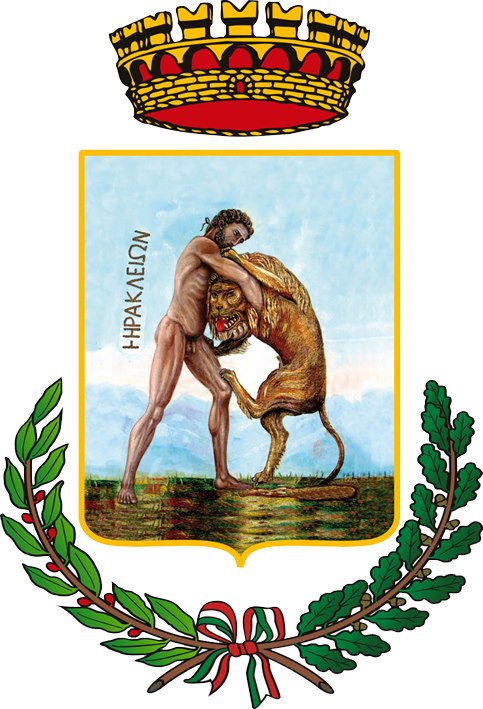 COMUNE DI POLICOROProvincia di MATERAREGOLAMENTO PER DELL’IMPOSTA UNICA COMUNALE “I.U.C.”PREMESSAL’imposta Unica Comunale, di seguito denominata “IUC”, istituita con legge n. 147 del 27.12.2013, si basa su due presupposti impositivi, uno costituito dal possesso di immobili e collegato alla loro natura e valore e l'altro collegato all'erogazione e alla fruizione di servizi comunali.La “IUC”, di seguito regolamentata in un testo unico e coordinato, si compone di:IMU: Imposta municipale propria, di natura patrimoniale dovuta dal possessore di immobili, escluse le abitazioni principali.TASI: componente riferita ai servizi indivisibili dei comuni, a carico sia del possessore che dell'utilizzatore dell'immobile, escluse le unità immobiliari destinate ad abitazione principale sia del possessore che dell’utilizzatore e dal suo nucleo familiare, ad eccezione di quelle classificate nelle categorie catastali A/1, A/8, A/9.TARI: tassa sui rifiuti, destinata a finanziare i costi del servizio di raccolta e smaltimento dei rifiuti, a carico dell'utilizzatore.INDICECAPITOLO 1Disciplina generale	“IUC”(Imposta Unica Comunale)CAPITOLO 2Regolamento componente	“IMU”(Imposta Municipale Propria)CAPITOLO 3Regolamento componente	“TASI”(Tributo sui servizi indivisibili)CAPITOLO 4Regolamento componente	“TARI”(Tributo diretto alla copertura dei costi relativi al servizio di gestione dei rifiuti)CAPITOLO 1Disciplina generale IUC (Imposta Unica Comunale)ART. 1	(DISCIPLINA DELL’IMPOSTA UNICA COMUNALE “IUC”)ART. 2	 (TERMINI E MODALITA’ DI DETERMINAZIONE DELLE TARIFFE E ALIQUOTE   DELL’IMPOSTA UNICA COMUNALE “IUC”)ART. 3	(DICHIARAZIONI)ART. 4	(STRUMENTI DI VERSAMENTO)ART. 5	(SCADENZE DI VERSAMENTO)ART. 6	(MODALIITA’  DI VERSAMENTO)ART. 7	(RISCOSSIONE)ART. 8	(FUNZIONARIO RESPONSABILE DEL TRIBUTO)ART. 9	(ACCERTAMENTO)Art. 1 (DISCIPLINA DELL’IMPOSTA UNICA COMUNALE “IUC”)Con il presente regolamento, adottato ai sensi dell'articolo 52 del decreto legislativo n. 446 del 1997, viene determinata la disciplina per l'applicazione dell’imposta Unica Comunale “IUC”, nel Comune di Policoro in  attuazione dell’art.1,comma 639, della Legge 147/2013 e s.m.i.L’imposta Unica Comunale, di seguito denominata “IUC”, si basa su due presupposti impositivi , uno di natura patrimoniale, costituito dal possesso di immobili e collegato alla loro natura e valore e l’altro collegato alla erogazione e fruizione di servizi comunali. è composta da:Imposta Municipale Propria (IMU), di natura patrimoniale dovuta dal possessore di immobili, escluse le abitazioni principali e relative pertinenzedi una componente riferita ai servizi comunali, che si articola:nel Tributo per i servizi indivisibili (TASI),a carico sia del possessore che dell’utilizzatore di immobili, escluse le unità immobiliari destinate ad abitazione principale del possessore e dell’utilizzatore,destinato al finanziamento dei costi dei  servizi indivisibili del Comune ;-nella Tassa sui rifiuti (TARI),a carico dell’utilizzatore, destinata alla copertura integrale dei costi relativi al servizio di gestione dei rifiuti urbani ed assimilati avviati allo smaltimento .Art. 2 (TERMINI E MODALITA’ DI DETERMINAZIONE DELLE TARIFFE E ALIQUOTE DELL’IMPOSTA UNICA COMUNALE “IUC”)Il consiglio comunale è tenuto ad approvare, entro il termine fissato da norme statali per l'approvazione del bilancio di previsione :le tariffe della TARI:in conformità al piano finanziario del servizio di gestione dei rifiuti urbani;le aliquote della TASI:in conformità con i servizi e i costi individuati, e possono essere differenziate in ragione del settore di attività nonché della tipologia e della destinazione degli immobili.ART.3 (DICHIARAZIONI)I soggetti passivi dei tributi presentano la dichiarazione relativa alla IUC entro il termine del 30 giugno dell’anno successivo alla data di inizio del possesso o della detenzione dei locali e delle aree assoggettabili al tributo. Nel caso di occupazione in comune di un’unità immobiliare, la dichiarazione può essere presentata anche da uno solo degli occupanti.La dichiarazione, redatta su modello messo a disposizione dal comune per la componente TARI e su modello ministeriale per le componenti IMU e TASI, ha effetto anche per gli anni successivi sempreché non si verifichino modificazioni dei dati dichiarati da cui consegua un diverso ammontare del tributo; in tal caso, la dichiarazione va presentata entro il 30 giugno dell’anno successivo a quello in cui sono intervenute le predette modificazioni. Al fine di acquisire le informazioni riguardanti la toponomastica e la numerazione civica interna ed esterna di ciascun comune, nella dichiarazione delle unità immobiliari a destinazione ordinaria devono essere obbligatoriamente indicati i dati catastali, il numero civico di ubicazione dell'immobile e il numero dell'interno, ove esistente.Ai fini della dichiarazione relativa alla TARI, restano ferme le superfici dichiarate o accertate ai fini della tassa per lo smaltimento dei rifiuti solidi urbani di cui al decreto legislativo 15 novembre 1993, n. 507 (TARSU), o della tariffa di igiene ambientale prevista dall'articolo 49 del decreto legislativo 5 febbraio 1997, n. 22 (TIA 1) o dall’articolo 238 del decreto legislativo 3 aprile 2006, n. 152 (TIA 2) o del tributo comunale sui rifiuti e sui servizi (TARES).Ai fini della dichiarazione relativa alla TASI si applicano le disposizioni concernenti la presentazione della dichiarazione dell’IMU.Ai fini della dichiarazione relativa all’IMU, restano fermi gli immobili ed i valori dichiarati o accertati per le annualità precedenti, qualora compatibili.ART. 4 (strumenti DI VERSAMENTO)Il versamento della TASI è effettuato, in deroga all’articolo 52 del decreto legislativo n. 446 del 1997, secondo le disposizioni di cui all’articolo 17 del decreto legislativo 9 luglio 1997, n. 241 (Mod. F24), nonché, tramite apposito bollettino di conto corrente postale al quale si applicano le disposizioni di cui al citato articolo  quanto compatibili. ART. 5 (SCADENZE DI VERSAMENTO)Il comune stabilisce il numero e le scadenze di pagamento della TARI, prevedendo almeno due rate a cadenza semestrale. Il versamento della TASI è effettuato nei termini stabiliti dall’art.9,comma 3, del D.Lgs.23/2011. Pertanto, i soggetti passivi effettuano il versamento dell’imposta dovuta per l’anno in corso in due rate, scadenti la prima il 16 giugno e la seconda il 16 dicembre.Il versamento dell’IMU è effettuato nei termini indicati all’art.9,comma 3, del D.Lgs.23/2011.Pertanto, i soggetti passivi effettuano il versamento dell’imposta per l’anno in corso in due rate, scadenti la prima il 16 giugno e la seconda il 16 dicembre. ART. 6 (MODalita’ DI versaMENTO)Il Comune provvede, di norma, all’invio dei modelli di pagamento preventivamente compilati per il versamento della TARI.Il versamento dell’IMU è effettuato direttamente, in autoliquidazione, dai soggetti passivi, nel rispetto dei termini e con le modalità indicate nel presente regolamento, con l’applicazione delle aliquote e detrazioni stabilite annualmente con deliberazione consiliare.Per il versamento della TASI , i Comuni rendono disponibili ai contribuenti, su loro richiesta, presso gli uffici comunali, i modelli di pagamento precompilati .Nell’impossibilità per il Comune di adottare tale soluzione, a causa della non completa conoscenza dei dati necessari per il calcolo dell’imposta, i soggetti passivi sono comunque tenuti al versamento dell’imposta in autoliquidazione nel rispetto dei termini e modalità stabiliti nel presente regolamento, con l’applicazione delle aliquote e detrazioni stabilite annualmente con deliberazione consiliare..ART. 7 (RISCOSSIONE) è applicata e riscossa dal Comune, per tutte le sue componenti IMU-TARI-TASI..ART. 8 (FUNZIONARIO RESPONSABILE DEL TRIBUTO)Il comune designa il funzionario responsabile a cui sono attribuiti tutti i poteri per l'esercizio di ogni attività organizzativa e gestionale, compreso quello di sottoscrivere i provvedimenti afferenti a tali attività, nonché la rappresentanza in giudizio per le controversie relative al tributo stesso.Ai fini della verifica del corretto assolvimento degli obblighi tributari, il funzionario responsabile può inviare questionari al contribuente, richiedere dati e notizie a uffici pubblici ovvero a enti di gestione di servizi pubblici, in esenzione da spese e diritti, e disporre l'accesso ai locali ed aree assoggettabili a tributo, mediante personale debitamente autorizzato e con preavviso di almeno sette giorni.ART. 9 (ACCERTAMENTO)In caso di mancata collaborazione del contribuente o altro impedimento alla diretta rilevazione, l'accertamento può essere effettuato in base a presunzioni semplici di cui all'articolo 2729 del codice civile.In caso di omesso o insufficiente versamento della IUC risultanti dalla dichiarazione, si applica l'articolo 13 del decreto legislativo 18 dicembre 1997, n. 471.In caso di omessa presentazione della dichiarazione, si applica la sanzione dal 100 per cento al 200 per cento del tributo non versato, con un minimo di 50 euro.In caso di infedele dichiarazione, si applica la sanzione dal 50 per cento al 100 per cento del tributo non versato, con un minimo di 50 euro.In caso di mancata, incompleta o infedele risposta al questionario di cui al comma 2 dell’articolo 9, entro il termine di sessanta giorni dalla notifica dello stesso, si applica la sanzione da euro  euro 500.Le sanzioni sono ridotte ad un terzo se, entro il termine per la proposizione del ricorso, interviene acquiescenza del contribuente, con pagamento del tributo, se dovuto, della sanzione e degli interessi.Per tutto quanto non previsto dalle disposizioni dei precedenti articoli concernenti , si applicano le disposizioni di cui all'articolo 1, commi da  170, della legge 27 dicembre 2006, n.296.CAPITOLO 2Regolamento componente “IMU” (Imposta Municipale Propria)‐ Oggetto	articolo  1‐ Presupposto dell’imposta	articolo  2‐ Esclusioni	articolo  3‐ Esenzioni	articolo  4‐ Determinazione delle aliquote e dell’’imposta	articolo  5‐ Base imponibile	articolo  6‐ Soggetti attivi	articolo  7‐ Soggetti passivi	articolo  8‐ Definizione di fabbricato	articolo  9‐ Unità immobiliare adibita ad abitazione principale	articolo 10‐ Riduzione per fabbricati inagibili, di interesse storico ed  in comodato	articolo 11‐ Area fabbricabile	articolo 12‐ Determinazione del valore delle aree fabbricabili	articolo 13‐ Decorrenza	articolo 14‐ Definizione di terreno agricolo	articolo 15‐ Aree fabbricabili coltivate da imprenditori agricoli e coltivatori diretti	articolo 16‐ Versamenti	articolo 17‐ Dichiarazioni	articolo 18‐ Accertamento e liquidazione dell’imposta	articolo 19‐ Riscossione coattiva	articolo 20‐ Rimborsi	articolo 21‐ Sanzioni ed interessi	articolo 22‐ Contenzioso	articolo 23‐ Dichiarazione sostitutiva	articolo 24‐ Funzionario responsabile	articolo 25‐ Rinvio	articolo 26‐ Entrata in vigore	articolo 27ARTICOLO 1 OGGETTOIl presente regolamento disciplina l’applicazione dell’imposta municipale propria in base agli articoli 8 e 9 del decreto legislativo 14 marzo 2011 n. 23 e smi, dell’art.13 del D.L. 6 dicembre 2011 n. 201, convertito con modificazioni con la legge 22 dicembre 2011 n. 214 e smi, che ne dispongono l’istituzione e ne stabiliscono le modalità e criteri applicativi, a decorrere dall’anno  tutti i comuni del territorio nazionale.Il presente regolamento è adottato nell’ambito della potestà regolamentare prevista dall’articolo 52 del D.Lgs. 446 del 15/12/1997 confermata dal D.Lgs. 23/2011.Per quanto non regolamentato si applicano le disposizioni di legge vigenti.Il presente regolamento tiene conto della necessità di coordinamento normativo e regolamentare riguardante l’IMU, con la legge 27 dicembre 2013 n. 147, che stabilisce l’istituzione dell’Imposta Unica Comunale “IUC” dal 1 gennaio 2014.Il presente regolamento tiene conto, altresì, delle modifiche normative apportate dalla Legge di stabilità per l’ano 2016 (Legge 208/2015)ARTICOLO 2 PRESUPPOSTO DELL’IMPOSTAL'imposta municipale propria ha per presupposto il possesso di immobili; restano ferme le definizioni di cui all’art.2 del decreto legislativo 30 dicembre 1992 n. 504.ARTICOLO 3 ESCLUSIONIIn via generale, sono esclusi dall’imposta, gli immobili che non rientrano tra quelli previsti agli articoli 2 – 9 – 10 ‐ 12 del presente regolamento e comunque gli immobili non individuati e definiti nelle fattispecie imponibili dalle norme statali vigenti.ARTICOLO 4 ESENZIONISono esenti dall’imposta, le fattispecie disciplinate dall’ art. 9, comma 8, D.Lgs 23/2011, limitatamente al periodo dell’anno durante il quale sussistono le condizioni prescritte, e precisamente:gli immobili posseduti dallo Stato, nonchè gli immobili posseduti, nel proprio territorio, dalle regioni, dalle province, dai  comuni,  dalle comunità montane, dai consorzi fra detti enti,  ove non soppressi, dagli enti del servizio sanitario nazionale, destinati esclusivamente ai compiti istituzionali.La riserva allo Stato del gettito dell’imposta municipale propria derivante dagli immobili ad uso produttivo classificati nel gruppo catastale D, calcolato ad aliquota standard dello 0,76 percento, non si applica agli immobili ad uso produttivo classificati nel gruppo catastale D posseduti dai comuni e che insistono sul rispettivo territorio.Si applicano, inoltre, le  esenzioni previste dall'articolo 7, comma 1, lettere b), c), d), e), f), g),  del decreto legislativo n. 504 del 1992, come di seguito riportate:i fabbricati classificati o classificabili nelle categorie catastali da E/1 a E/9;i fabbricati con destinazione ad usi culturali di cui all'articolo 5‐ bis del decreto del Presidente della Repubblica 29 settembre 1973, n. 601, e successive modificazioni;i fabbricati destinati esclusivamente all'esercizio del culto, purché compatibile con le disposizioni degli articoli 8 e 19 della Costituzione, e le loro pertinenze;i fabbricati di proprietà della Santa Sede indicati negli articoli 13, 14, 15 e 16 del Trattato lateranense, sottoscritto l'11 febbraio 1929 e reso esecutivo con legge 27 maggio 1929, n.810;i fabbricati appartenenti agli Stati esteri e alle organizzazioni internazionali per i quali è prevista l'esenzione dall'imposta locale sul reddito dei fabbricati in base ad accordi internazionali  resi esecutivi in Italia;gli immobili posseduti ed utilizzati dai soggetti di cui all'articolo 87, comma 1, lettera c), del testo unico delle imposte sui redditi, approvato con decreto del Presidente della Repubblica 22 dicembre 1986, n. 917, e successive modificazioni, e destinati esclusivamente allo svolgimento con modalità non commerciali di attività assistenziali, previdenziali, sanitarie, di ricerca scientifica, didattiche, ricettive, culturali, ricreative e sportive, nonché delle attività di cui all'articolo 16, lettera a), della legge 20 maggio 1985, n. 222;A decorrere dal 01.01.2016 sono esenti dall’imposta i terreni agricoli posseduti e condotti dai coltivatori diretti e dagli imprenditori agricoli professionali di cui all’art.9 del D.Lgs.99/2004, iscritti nella previdenza agricola. Nel caso di comproprietà, se il terreno agricolo è posseduto e condotto da tutti i comproprietari, in possesso dei requisiti necessari, l l’esenzione spetta ad ognuno di essi in proporzione alla relativa quota di proprietà. Se, invece, non tutti i comproprietari sono in possesso dei requisiti richiesti, l’esenzione si applica soltanto a coloro che possiedono i suddetti requisiti in proporzione alle loro quote di proprietà, così come qualora solo uno dei comproprietari sia in possesso dei requisiti richiesti, l’esenzione spetta a lui per intero. L’esenzione non è applicabile nel caso in cui il terreno viene concesso in affitto. A decorrere dall’anno 2014, non è dovuta l’imposta municipale propria di cui all’articolo 13 del decreto‐legge 6 dicembre 2011, n. 201, convertito, con modificazioni, dalla legge 22 dicembre 2011, n. 214, e successive modificazioni, relativa ai fabbricati rurali ad uso strumentale di cui al comma 8 del medesimo articolo 13 del decreto‐legge n. 201 del 2011.A decorrere dal 1° gennaio 2014 sono esenti dall’imposta municipale propria i fabbricati costruiti e destinati dall’impresa costruttrice alla vendita, fintanto che permanga tale destinazione e non siano in ogni caso locati.L’imposta municipale propria non si applica al possesso dell’abitazione principale e delle pertinenze della stessa, ad eccezione di quelle classificate nelle categorie catastali A/1, A/8 e A/9, per le quali continuano ad applicarsi l’aliquota di cui al comma 7 e la detrazione di cui al comma 10 dell’articolo 13 del decreto‐legge 6 dicembre 2011, n. 201, convertito, con modificazioni, dalla legge 22 dicembre 2011, n. 214.L’imposta municipale propria non si applica, altresì:alle unità immobiliari appartenenti alle cooperative edilizie a proprietà indivisa, adibite ad abitazione principale e relative pertinenze dei soci assegnatari;ai fabbricati di civile abitazione destinati ad alloggi sociali come definiti dal decreto del Ministro delle infrastrutture, di concerto con il Ministro della solidarietà sociale, il Ministro delle politiche per la famiglia e il Ministro per le politiche giovanili e le attività sportive del 22 aprile 2008, pubblicato nella Gazzetta Ufficiale n. 146 del 24 giugno 2008;alla casa coniugale assegnata al coniuge, a seguito di provvedimento di separazione legale, annullamento, scioglimento o cessazione degli effetti civili del matrimonio;a un unico immobile, iscritto o iscrivibile nel catasto edilizio urbano come unica unità immobiliare, posseduto, e non concesso in locazione, dal personale in servizio permanente appartenente alle Forze armate e alle Forze di polizia ad ordinamento militare e da quello dipendente delle Forze di polizia ad ordinamento civile, nonché dal personale del Corpo nazionale dei vigili del fuoco, e, fatto salvo quanto previsto dall'articolo 28, comma 1, del decreto legislativo 19 maggio 2000, n. 139, dal personale appartenente alla carriera prefettizia, per il quale non sono richieste le condizioni della dimora abituale e della residenza anagrafica.ARTICOLO 5 DETERMINAZIONE DELLE ALIQUOTE E DELL’IMPOSTAL’aliquota è determinata con le modalità previste dalla normativa vigente, tenuto conto inoltre del regolamento generale delle entrate, avendo riguardo alle necessità di bilancio ed ai criteri di equità fiscale.Il diritto all’eventuale aliquota agevolata si rileva dalla dichiarazione IMU e/o da autocertificazione presentata dal contribuente ai sensi del D.P.R. 28.12.2000, n. 445, o, in mancanza, da altra idonea documentazione, che si ritiene tacitamente rinnovata fino a che ne sussistono le condizioni.L’imposta è determinata applicando alla base imponibile l’aliquota vigente.Nella determinazione delle aliquote IMU il Comune tiene conto anche delle condizioni e vincoli stabiliti dal comma n. 677 art. 1 della legge 27.12.2013 n. 147 e smi, e di altre eventuali disposizioni normative comunque applicabili.ARTICOLO 6 BASE IMPONIBILE1. La base imponibile dell'imposta municipale propria è costituita dal valore dell'immobile determinato ai sensi dell'articolo 5, commi 1, 3, 5 e 6 del decreto legislativo 30 dicembre 1992, n.504, e dei commi 4 e 5 dell’art. 13 del D.L. 6 dicembre 2011 n. 201, convertito con modificazioni con la legge 22 dicembre 2011 n. 214.2. Per i fabbricati iscritti in catasto, il valore è costituito da quello ottenuto applicando all'ammontare delle rendite risultanti in catasto, vigenti al 1° gennaio dell'anno di imposizione, rivalutate del 5 per cento ai sensi dell’articolo 3, comma 48, della legge 23 dicembre 1996, n. 662, i seguenti moltiplicatori:a. 160 per i fabbricati classificati nel gruppo catastale A (Abitazioni e/o Residenze) e nelle categorie catastali C/2 (Magazzini e locali di deposito), C/6 (Stalle, scuderie, rimesse e autorimesse) e C/7 (Tettoie chiuse o aperte), con esclusione della categoria catastale A/10 (Uffici e studi privati);b. 140 per i fabbricati classificati nel gruppo catastale B (strutture di uso collettivo) e nelle categorie catastali C/3 (Laboratori per arti e mestieri), C/4 (Fabbricati e locali per esercizi sportivi) e C/5 (Stabilimenti balneari e di acque curative);b-bis. 80 per i fabbricati classificati nella categoria catastale D/5 (Istituti di credito, cambio ed assicurazione);c. 80 per i fabbricati classificati nella categoria catastale A/10 (Uffici e studi privati);d. 60 per i fabbricati classificati nel gruppo catastale D (categorie speciali a fine produttivo o terziario), ad eccezione dei fabbricati classificati nella categoria catastale D/5 ((Istituti di credito, cambio ed assicurazione); tale moltiplicatore è elevato a  decorrere dal 1° gennaio 2013;e. 55 per i fabbricati classificati nella categoria catastale C/1 (Negozi e botteghe).3. Per i terreni agricoli, il valore è costituito da quello ottenuto applicando all'ammontare del reddito dominicale risultante in catasto, vigente al 1° gennaio dell'anno di imposizione, rivalutato del 25 per cento ai sensi dell'articolo 3, comma 51, della legge 23 dicembre 1996, n. 662, un moltiplicatore pari a 135. 4. Per i fabbricati classificabili nel gruppo catastale D, non iscritti in catasto, posseduti da imprese e distintamente contabilizzati, la base imponibile è determinata assumendo il valore risultante dalle scritture contabili, al lordo delle quote di ammortamento, aggiornato annualmente con i coefficienti approvati con apposito decreto ministeriale.  5. Per gli altri fabbricati non iscritti in catasto, nonché per i fabbricati per i quali sono intervenute variazioni permanenti anche se dovute ad accorpamento di più unità immobiliari che influiscono sull’ammontare della rendita catastale, la base imponibile è il valore costituito con riferimento alla rendita dei fabbricati similari già iscritti.  6. Per le aree fabbricabili la base imponibile è costituita dal valore venale in comune commercio alla data del 1° gennaio dell’anno di imposizione, così come definita in base all’art. 13 del presente regolamento.ARTICOLO 7 SOGGETTI ATTIVII soggetti attivi dell’imposta sono il Comune in cui insiste, interamente o prevalentemente, la superficie dell’immobile oggetto di imposizione, e lo Stato al quale è riservato il gettito dell’imposta municipale propria di cui all’articolo 13 del citato decreto legge n.201 del 2011, derivante dagli immobili ad uso produttivo classificati nel gruppo catastale D), ad esclusione della categoria D/10 esente dall’imposta a far data dal 1 gennaio 2014, calcolato ad aliquota standard dello 0,76 percento, prevista dal comma 6, primo periodo, del citato articolo 13; tale riserva non si applica agli immobili ad uso produttivo classificati nel gruppo catastale D) posseduti dai comuni e che insistono sul rispettivo territorio.ARTICOLO 8 SOGGETTI PASSIVII soggetti passivi dell’imposta sono quelli così come individuati dall’art. 3 del D.Lgs.  30.12.1992, n. 504 e successive modificazioni ed integrazioni, ovvero:i proprietari di immobili di cui all'articolo 2 del presente regolamento, ovvero i titolari di diritto reale di usufrutto, uso, abitazione, enfiteusi, superficie, sugli stessi, anche se non residenti nel territorio dello Stato o se non hanno ivi la sede legale o amministrativa o non vi esercitano l'attività.Nel caso di concessione su aree demaniali, soggetto passivo è il concessionario.Per gli immobili, anche da costruire o in corso di costruzione, concessi in locazione finanziaria, soggetto passivo è il locatario.Per i fabbricati classificabili nel gruppo catastale D, non iscritti in catasto, interamente posseduti da imprese e distintamente contabilizzati, il locatario assume la qualità di soggetto passivo a decorrere dal primo gennaio dell’anno successivo a quello nel corso del quale è stato stipulato il contratto di locazione finanziaria. Il locatore o il locatario possono esprimere la procedura di cui al regolamento adottato con il Decreto del Ministro delle Finanze n. 701 del 19 aprile 1994, con conseguente determinazione del valore del fabbricato sulla base della rendita proposta, a decorrere dal primo gennaio dell’anno successivo a quello nel corso del quale tale rendita è stata annotata negli atti catastali, ed estensione della procedura prevista nel terzo periodo del comma 1 dell’articolo  mancanza di rendita proposta il valore è determinato sulla base delle scritture contabili del locatore, il quale  è obbligato a fornire tempestivamente al locatario tutti i dati necessari per il calcolo.ARTICOLO 9 DEFINIZIONE DI FABBRICATOFabbricato è quella unità immobiliare che è iscritta al Catasto Edilizio Urbano con la attribuzione di autonoma e distinta rendita, ovvero quella unità immobiliare che secondo la normativa catastale deve essere iscritta al catasto per ottenere l’attribuzione della rendita catastale.Si considera parte integrante del fabbricato l’area occupata dalla costruzione e quella che ne costituisce pertinenza, vale a dire quell’area che non avrebbe ragione di esistere in mancanza del fabbricato. Sono inoltre considerate pertinenze dell’abitazione principale esclusivamente le unità immobili classificate nelle categorie catastali C/2  (Magazzini e locali  di deposito), C/6  (Stalle, scuderie, rimesse e autorimesse) e C/7 (Tettoie chiuse o aperte), nella misura massima di un'unità pertinenziale per ciascuna delle categorie catastali indicate, anche se iscritte in catasto unitamente all'unità ad uso abitativo. Alle pertinenze è riservato lo stesso trattamento tributario dell’abitazione principale. In presenza di più di una unità immobiliare classificata nelle categorie C/2‐C/6‐C/7, qualora la pertinenza non fosse stata dichiarata tale nella dichiarazione ICI/IMU/IUC originaria, il contribuente ha l’obbligo, in sede di prima applicazione e per avere diritto al beneficio, di produrre al Comune, apposita autocertificazione con gli estremi catastali della pertinenza, da presentarsi entro la scadenza del versamento della prima rata, così da permettere al Comune la regolarità degli adempimenti accertativi.ARTICOLO 10 UNITA’ IMMOBILIARE ADIBITA AD ABITAZIONE PRINCIPALEPer abitazione principale si intende l'immobile, iscritto o iscrivibile nel catasto edilizio urbano come unica unità immobiliare, nel quale il possessore e il suo nucleo familiare dimorano abitualmente e risiedono anagraficamente. Nel caso in cui i componenti del nucleo familiare abbiano stabilito la dimora abituale e la residenza anagrafica in immobili diversi situati nel territorio comunale, le  agevolazioni per l'abitazione principale e per le relative pertinenze in relazione al nucleo familiare si applicano per un solo immobile.All’imposta dovuta per l'unità immobiliare adibita ad abitazione principale del soggetto passivo e per le relative pertinenze, si applicano le detrazioni determinate con apposita deliberazione Consiliare, nel rispetto di quanto stabilito al comma 10 dell’art. 13 del D.L. 6 dicembre 2011 n. 201, convertito con modificazioni con la legge 22 dicembre 2011 n. 214.La detrazione o riduzione è rapportata al periodo dell’anno durante il quale si protrae tale destinazione.Se l’unità immobiliare è adibita ad abitazione principale da più soggetti passivi, la detrazione o la riduzione spetta a ciascuno di essi o in parti uguali o proporzionalmente alla quota per la quale la destinazione medesima si verifica.Gli alloggi regolarmente assegnati dagli Istituti autonomi per le case popolari (IACP) o dagli enti di edilizia residenziale pubblica, comunque denominati, aventi le stesse finalità degli IACP, istituiti in attuazione dell'articolo 93 del decreto del Presidente della Repubblica 24 luglio 1977, n.616,sono imponibili ai fini dell’imposta municipale propria sulla base dell’aliquota ordinaria, deliberata dal Comune, con applicazione della detrazione prevista al comma 10 dell’art. 13 del D.L. 6 dicembre 2011 n. 201, convertito con modificazioni con la legge 22 dicembre 2011 n. 214.Sono considerate direttamente adibite ad abitazione principale le seguenti unità immobiliari:l'unità immobiliare posseduta a titolo di proprietà o di usufrutto da anziani o disabili che acquisiscono la residenza in istituti di ricovero o sanitari a seguito di ricovero permanente, a condizione che la stessa non risulti locata e/o comunque occupata ;a decorrere dall’anno 2015 l’unità immobiliare posseduta da cittadini italiani non residenti nel territorio nazionale ed iscritti all’Anagrafe degli italiani residenti all’estero (AIRE),già pensionati nei rispettivi Paesi di residenza, a titolo di proprietà o di usufrutto in Italia, a condizione che non risulti locata o data in comodato; Le condizioni attestanti il possesso dei requisiti per usufruire delle agevolazioni ed assimilazioni di cui al presente articolo, se non oggettivamente riscontrabili, dovranno essere dichiarate nella dichiarazione IMU/IUC e/o in apposita autocertificazione da presentarsi entro il 31 dicembre dell’anno di imposizione;L’imposta municipale propria non si applica al possesso dell’abitazione principale e delle pertinenze della stessa come definita nel presente articolo, ad eccezione di quelle classificate nelle categorie catastali A/1, A/8 e A/9, per le quali continuano ad applicarsi l’aliquota di cui al comma 7 e la detrazione di cui al comma 10 dell’art. 13 del D.L. 6 dicembre 2011 n. 201, convertito con modificazioni con la legge 22 dicembre 2011 n. 214.Non si considera abitazione principale , né ai fini della detrazione né ai fini dell’applicazione dell’aliquota ridotta , l’unità immobiliare concessa in uso gratuito dal soggetto passivo ai suoi familiari o a terzi che , nella stessa,  vi abbiano stabilito la propria dimora abituale e/o residenza anagrafica.ARTICOLO 11 RIDUZIONE FABBRICATI INAGIBILI ED INABITABILI E FABBRICATI DI INTERESSE STORICO e per le unita’ immobiliari concesse in comodato gratuito ai parenti in linea retta di primo gradoLa base imponibile è ridotta del 50 per cento :per i fabbricati di interesse storico o artistico di cui all’art.10 del decreto legislativo 22 gennaio 2004, n. .42;per i fabbricati dichiarati inagibili o inabitabili e di fatto non utilizzati, limitatamente al periodo dell’anno durante il quale sussistono dette condizioni. L’inagibilità o inabitabilità è accertata dall’ufficio tecnico comunale con perizia a carico del proprietario, che allega idonea documentazione alla dichiarazione. In alternativa, il contribuente ha facoltà di presentare una dichiarazione sostitutiva ai sensi del Decreto del Presidente della Repubblica 28 dicembre 2000, n. 445, rispetto a quanto previsto dal periodo precedente.L’inagibilità o inabitabilità di un immobile consiste in un degrado strutturale non superabile con interventi di manutenzione ordinaria e straordinaria, ma con necessità di interventi di ristrutturazione edilizia, restauro e risanamento conservativo, ai sensi dell'articolo 31, comma 1, lettere c) e d), della Legge 5 agosto 1978, n. 457 ; Si ritengono inabitabili o inagibili i fabbricati che si trovano nelle seguenti condizioni :strutture orizzontali, solai e tetto compresi, lesionati in modo tale da costituire pericolo a cose o persone, con potenziale rischio di crollo;strutture verticali quali muri perimetrali o di confine, lesionati in modo tale da costituire pericolo a cose o persone con potenziale rischio di crollo totale o parziale;edifici per i quali è stata emessa ordinanza di demolizione o ripristino;La riduzione d’imposta decorre dalla data di sopravvenuta inagibilità o inabitabilità, che deve essere dichiarata dal proprietario entro 60 giorni. L’ufficio tecnico comunale accerterà e verificherà quanto dichiarato entro i 60 giorni successivi al deposito della dichiarazione al protocollo comunale, confermando le condizioni di fatiscenza dichiarate sulla base delle condizioni di cui alle lettere a), b), c), del precedente comma, o rigettando motivatamente la richiesta.A decorrere dal 1° Gennaio 2016 la base imponibile è ridotta del 50% per le unità immobiliari, ad esclusione di quelle classificate nelle categorie catastali A/1, A/8, A/9, concesse in comodato gratuito dal soggetto passivo a parenti in linea retta entro il primo grado (genitori/figli) che le utilizzano come abitazione principale, a condizione che il contratto di comodato sia registrato e che il comodante possieda un solo immobile ad uso abitativo in tutto il territorio Nazionale e risieda anagraficamente nonché dimori abitualmente nello stesso Comune in cui è ubicato l’immobile concesso in comodato. Il beneficio si applica anche nel caso in cui il comodante, oltre all’immobile concesso in comodato, possieda nello stesso Comune un altro immobile adibito a propria abitazione principale. Ai fini dell’applicazione della predetta agevolazione il soggetto passivo attesta il possesso dei suddetti requisiti nel modello di dichiarazione di cui all’art.9,comma 6, del D.Lgs.23/2011.ARTICOLO 12 AREA FABBRICABILEDefinizione: Per area fabbricabile si intende l'area utilizzabile a scopo edificatorio in base allo strumento urbanistico generale adottato dal comune, indipendentemente dall'approvazione della regione e dall'adozione di strumenti attuativi del medesimo, ovvero ogni area/immobile che esprime comunque un potenziale edificatorio “di fatto”, ancorché residuale.Il dirigente/responsabile dell’Ufficio Tecnico Comunale, su richiesta del contribuente, attesta se un’area/immobile sita nel territorio comunale è fabbricabile in base ai criteri stabiliti nel precedente comma.In virtù delle disposizioni di cui al comma 1) si considera area edificabile il suolo che rientra nello strumento urbanistico generale anche solo adottato dal Comune e non ancora approvato dai competenti organi regionali; ai fini di applicazione dell’imposta non rileva pertanto l'effettiva e concreta possibilità di sfruttamento edificatorio del suolo, ma è sufficiente la semplice astratta potenzialità edificatoria.Le aree ricomprese nelle zone edificabili di ampliamento/espansione urbanistica, sono considerate nel loro complesso, prescindendo dalla presentazione e/o approvazione del piano attuativo e dalla destinazione delle aree prevista dallo stesso, in quanto la semplice astratta potenzialità edificatoria del “comparto” di ampliamento/espansione, determina una variazione del valore venale in comune commercio dell’area; pertanto le opere di urbanizzazione previste nei piani attuativi, quali strade, marciapiedi parcheggi, verde pubblico ecc., potranno essere considerate con tale destinazione effettiva, esclusivamente in seguito al  loro  completamento come stabilito dalla convenzione sottoscritta con il comune, il quale procederà con la verifica e collaudo delle opere eseguite e con successivo trasferimento delle stesse alla proprietà comunale. Pertanto fino tale momento le opere di urbanizzazione previste nei piani attuativi contribuiscono a determinare il valore venale in comune commercio del comparto edificatorio nel suo complesso, tenuto conto inoltre che in assenza di tali urbanizzazioni il progetto urbanistico non potrebbe essere attuato.ARTICOLO 13 DETERMINAZIONE DEL VALORE DELLE AREE FABBRICABILILa base imponibile dell’area fabbricabile è determinata considerando il valore venale in comune commercio così come risultante da atto pubblico o perizia giurata e comunque in misura non inferiore ai valori venali deliberati annualmente dalla Giunta Comunale, su determinazione dell‘Ufficio Tecnico Comunale  entro l’approvazione del Bilancio di Previsione di ogni anno.Allo scopo di ridurre l'insorgenza di contenzioso, il comune determina periodicamente e per zone omogenee i suddetti valori venali di riferimento delle aree fabbricabili.Qualora l’imposta sia stata versata sulla base di un valore non inferiore a quello predeterminato dalla Giunta Comunale, non si farà luogo ad accertamento di maggiore imposta a condizione che per la medesima area non sia stato registrato, in atto pubblico o perizia giurata, un valore superiore a quello deliberato. Nel caso di omessa o infedele denuncia di area fabbricabile il valore di rettifica è pari a quello deliberato ai sensi del comma 1 o, se maggiore, a quello risultante da atto pubblico o perizia giurata.Per la sussistenza dell'edificabilità dell'area, come identificata al precedente articolo 2, è sufficiente la previsione di tale caratteristica nel piano regolatore generale, dal momento in cui questo risulta definitivamente approvato ed esecutivo. Si conferma l’assunzione della base imponibile calcolata sull’area edificabile nei casi di utilizzazione edificatoria, di demolizione di fabbricati, di interventi di recupero di cui all'art. 5, comma 6, del decreto legislativo 504/1992. . Il soggetto passivo che reputi comunque opportuno dichiarare un valore inferiore a quello predeterminato, per particolari elementi che incidono negativamente sul valore dell'area, può rendere noti tali elementi all'ufficio comunale che ne effettuerà valutazione in sede di controllo. Nei casi di fabbricati in corso di costruzione, o soggetti ad interventi di recupero come definiti dall'art. 5, comma 6, del decreto legislativo 504/1992, concernente la determinazione della base imponibile I.C.I., ove siano terminati i lavori soltanto per alcune unità immobiliari, le unità non ultimate sono considerate aree fabbricabili ai fini della imposizione; l'area fabbricabile è quantificata riducendo l'area complessiva sulla quale sorge l'intero fabbricato di una quota risultante dal rapporto esistente tra la volumetria delle unità ultimate ed assoggettate a imposizione come fabbricato, e la volumetria complessiva del fabbricato.ARTICOLO 14  decorrenza Per le aree già individuate come “fabbricabili” dal PRG Comunale al momento dell’istituzione dell’imposta municipale propria, e pertanto dal 1 gennaio 2012, siano esse inedificate o parzialmente edificate, l’imposta si applica dalla data della sua istituzione.Per le aree che saranno destinate come fabbricabili da varianti al Piano Regolatore Generale, l’imposta si applica dal 1° gennaio dell’anno successivo all’entrata in vigore delle nuove destinazioni urbanistiche.Per le aree che non saranno più classificate come fabbricabili da varianti al Piano Regolatore Generale, l’imposta è dovuta per tutto il periodo antecedente all’entrata in vigore delle nuove disposizioni urbanistiche.ARTICOLO 15 DEFINIZIONE DI TERRENO AGRICOLOTerreno agricolo è quel terreno adibito all’esercizio dell’agricoltura attraverso la coltivazione, l’allevamento di animali, la prima trasformazione e/o manipolazione del prodotto agricolo e su cui, comunque, si esercita una attività agricola ai sensi dell’articolo 2135 del Codice Civile; si intendono comunque connesse le attività, esercitate dal medesimo imprenditore agricolo, dirette alla manipolazione, conservazione, trasformazione, commercializzazione e valorizzazione che abbiano ad oggetto prodotti ottenuti prevalentemente dalla coltivazione del fondo o del bosco o dall’allevamento di animali, nonché le attività dirette alla fornitura di beni o servizi mediante l’utilizzazione prevalente di attrezzature o risorse dell’azienda normalmente impiegate nell’attività agricola esercitata, ivi comprese le attività di valorizzazione del territorio e del patrimonio rurale e forestale ovvero di ricezione ed ospitalità come definite dalla legge.ARTICOLO 16 AREE FABBRICABILI COLTIVATE DA IMPRENDITORI AGRICOLI E COLTIVATORI DIRETTILe aree fabbricabili sulle quali persiste l’utilizzazione agro-silvo-pastorale mediante l’esercizio di attività dirette alla coltivazione del fondo, alla silvicoltura, funghicoltura ed allevamento di animali ,  possono corrispondere l’imposta municipale propria come terreno agricolo, sulla base del reddito dominicale, se possedute e condotte direttamente da coltivatori diretti o imprenditori agricoli professionali (IAP) di cui all’art.1 del D.Lgs.99/2004, iscritti nella previdenza agricola . La qualifica di imprenditore agricolo professionale (IAP), oltre che alle persone fisiche può essere riconosciuta anche alle società di persone, cooperative e di capitale, anche a scopo consortile.2. Le società di persone, cooperative e di capitali, anche a scopo consortile, sono considerate imprenditori agricoli professionali qualora lo statuto preveda quale oggetto sociale l'esercizio esclusivo delle attività agricole di cui all'articolo 2135 del codice civile e siano in possesso dei seguenti requisiti:nel caso di società di persone qualora almeno un socio sia in possesso della qualifica di imprenditore agricolo professionale. Per le società in accomandita la qualifica si riferisce ai soci accomandatari;nel caso di società cooperative,comprese quelle di conduzione di aziende agricole,  qualora almeno un quinto dei soci sia in possesso della qualifica di IAP;nel caso di società di capitali qualora almeno un amministratore sia in possesso della qualifica di IAP.In ogni caso, ai fini del riconoscimento della qualifica di IAP è necessaria l’ulteriore condizione che l’imprenditore agricolo professionale persona fisica, anche ove socio di società di persone o cooperative, ovvero amministratore di società di capitali, deve essere iscritto nella gestione previdenziale ed assistenziale agricola.  .Inoltre, nel caso in cui il terreno è posseduto da più soggetti ma è condotto da uno solo, che abbia i requisiti richiesti, l’agevolazione in questione si applica a tutti i comproprietari.ARTICOLO 17  VERSAMENTIL’imposta è dovuta dai soggetti passivi per anni solari proporzionalmente alla quota ed ai mesi dell’anno nei quali si è protratto il possesso. A ciascuno degli anni solari corrisponde un’autonoma imposizione tributaria. Il mese durante il quale il possesso si è protratto per almeno quindici giorni è computato per intero. A tal fine, facendo riferimento alla data dell’atto di compravendita, se esso viene fatto dal 1° al 15 del mese l’obbligo, per quel mese, è in capo all’acquirente; se, invece, viene fatto dal 16 al 31 del mese, l’obbligo è in capo al cedente.Si considerano regolarmente eseguiti i versamenti effettuati a nome del proprietario defunto, fino al 31 dicembre dell’anno di decesso, purchè l’imposta sia stata regolarmente calcolata. Gli eredi rispondono in solido delle obbligazioni tributarie il cui presupposto si è verificato anteriormente alla morte del dante causa.I soggetti passivi effettuano il versamento dell'imposta dovuta al Comune ed allo Stato, per le quote di rispettiva competenza, in due rate, scadenti la prima il 16 giugno e la seconda il 16 dicembre. Il versamento della prima rata è eseguito sulla base dell’aliquota e delle detrazioni dei dodici mesi dell’anno precedente. Il versamento della seconda rata è eseguito, a saldo dell’imposta dovuta per l’intero anno, con eventuale conguaglio sulla prima rata versata. E’ nella facoltà del contribuente provvedere al versamento dell'imposta complessivamente dovuta  in unica soluzione annuale, da corrispondere entro il 16 giugno. Nella seconda rata potrà essere effettuato l’eventuale conguaglio, fino alla concorrenza dell’intera somma dovuta per l’annualità di competenza.Il versamento dell'imposta, in deroga all’articolo 52 del decreto legislativo 15 dicembre 1997, n.446, è effettuato secondo le disposizioni di cui all’articolo 17 del decreto legislativo 9 luglio 1997 n.241, con le modalità stabilite con provvedimento del direttore dell’Agenzia delle entrate, nonché, a decorrere dal 1° dicembre 2012, tramite apposito bollettino postale al quale si applicano le disposizioni di cui al citato articolo  quanto compatibili.
Si considerano regolarmente eseguiti i versamenti tempestivamente effettuati ad un Comune diverso da quello competente, quando viene data comunicazione dell’errore entro due anni al Funzionario Responsabile della gestione dell’imposta.Per gli immobili compresi nel fallimento o nella liquidazione coatta amministrativa, l’imposta è dovuta per ciascun anno di possesso rientrante nel periodo di durata del procedimento ed è prelevata, nel complessivo ammontare, sul prezzo ricavato dalla vendita. Il versamento dell’imposta deve essere effettuato entro il termine di tre mesi dalla data in cui il prezzo è stato incassato.Si considera regolare il versamento dell’imposta in acconto se effettuato entro la scadenza della prima rata e per un importo non inferiore all’imposta complessivamente dovuta per il periodo di possesso del primo semestre.L’imposta non è versata qualora essa sia inferiore a 4,00 euro. Tale importo si intende riferito all’imposta complessivamente dovuta per l’anno e non alle singole rate di acconto e di saldo.ARTICOLO 18  DICHIARAZIONI1. I soggetti passivi devono presentare la dichiarazione entro il 30 giugno dell’anno successivo a quello in cui il possesso degli immobili ha avuto inizio o sono intervenute variazioni rilevanti ai fini della determinazione dell'imposta, utilizzando il modello approvato con il decreto di cui all'articolo 9, comma 6, del decreto legislativo 14 marzo 2011, n23. La dichiarazione ha effetto anche per gli anni successivi sempre che non si verifichino modificazioni dei dati ed elementi dichiarati cui consegua un diverso ammontare dell'imposta dovuta. Con il citato decreto, sono, altresì, disciplinati i casi in cui deve essere presentata la dichiarazione. Restano ferme le disposizioni dell'articolo 37, comma 55, del decreto legge 4 luglio 2006, n. 223, convertito dalla legge 4 agosto 2006, n. 248, e dell'articolo 1, comma 104 della legge 27 dicembre 2006, n. 296, e le dichiarazioni presentate ai fini dell'imposta comunale sugli immobili, in quanto compatibili.ARTICOLO 19  ACCERTAMENTO E LIQUIDAZIONE DELL’IMPOSTALe attività di accertamento e riscossione dell’ imposta , effettuate nei termini previsti dalla normativa vigente, sono svolte dal comune, al quale spettano le maggiori somme derivanti dallo svolgimento delle suddette attività a titolo di imposta, interessi e sanzioni.Il contribuente può aderire all’accertamento secondo il disposto del Regolamento comunale adottato sulla base dei criteri stabiliti dal D.Lgs. 19 giugno 1997, n. 218.Le attività di accertamento e liquidazione dell’imposta svolte dal Comune saranno effettuate qualora l’importo dell’imposta no versata sia uguale o superiore ad Euro 10,00 considerata sia la quota comunale ce la quota statale qualora prevista.ARTICOLO 20  RISCOSSIONE COATTIVAAi sensi del comma 163, art.1, L. 296/2006, il diritto dell’ente locale a riscuotere il tributo si forma nel momento in qui è divenuto definitivo l’accertamento, che si verifica con il decorso di:‐ 60 giorni dalla notificazione, in caso di mancata impugnazione davanti alle commissioni tributarie;‐ 60 giorni dalla notificazione della sentenza non ulteriormente impugnata;‐ 1 anno e 46 giorni dal deposito della sentenza di merito non notificata e non ulteriormente impugnata.Pertanto le somme liquidate dal comune per imposta, sanzioni ed interessi, se non versate entro i termine sopra riportati, salvo che sia emesso provvedimento di sospensione, sono riscosse coattivamente mediante:il combinato disposto dei Decreti del Presidente della Repubblica del 29 settembre 1973 n. 602 e del 28 gennaio 1988 n. 43 (ruolo) ;sulla base dell’ingiunzione prevista dal testo unico di cui al regio decreto 14 aprile 1910, n. 639, che costituisce titolo esecutivo, nonché secondo le disposizioni del titolo II del D.P.R. 29 settembre 1973, n.  quanto compatibili, comunque nel rispetto dei limiti di importo e delle condizioni stabilite per gli agenti della riscossione in caso di iscrizione ipotecaria e di espropriazione forzata immobiliare.Ai fini di cui al comma 1 lettera a) Ai sensi del comma 163, art.1, L. 296/2006, il titolo esecutivo per la riscossione coattiva di tributi locali deve essere notificato al contribuente entro il 31/12 del terzo anno successivo a quello in cui l'accertamento è divenuto definitivo.La decadenza dal potere d’agire in via coattiva, come riportata al comma 3, si applica anche alla procedura di ingiunzione fiscale.aRTICOLO 21  RIMBORSIIl contribuente può richiedere al Comune al quale è stata versata l’imposta, per la quota di competenza comunale, il rimborso delle somme versate e non dovute, entro il termine di cinque anni dal giorno del pagamento ovvero da quello in cui è stato definitivamente accertato il diritto alla restituzione.Le somme liquidate dal Comune ai sensi del comma 1, possono, su richiesta del contribuente da comunicare al Comune medesimo entro 60 giorni dalla notificazione del provvedimento di rimborso, essere compensate con gli importi dovuti a titolo di Imposta Municipale Propria.Non si dà luogo a rimborso di importi inferiori ad Euro 10,00.ARTICOLO 22  SANZIONI ED INTERESSI1.  Si applicano, in quanto compatibili, a tutte le violazioni al presente regolamento, le disposizioni del Regolamento generale delle entrate, e delle seguenti norme :Decreti Legislativi n. 471, 472 e 473 del 18 dicembre 1997 e s.m.i.Articoli 8 e 9 del decreto legislativo 14 marzo 2011 n. 23 e s.m.i.Articolo 13 del D.L. 6 dicembre 2011 n. 201, convertito con modificazioni con la legge 22 dicembre 2011 n. 214 e s.m.i.ARTICOLO 23  CONTENZIOSOContro l’avviso di accertamento, il provvedimento che irroga le sanzioni, il provvedimento che respinge l’istanza di rimborso, può essere proposto ricorso secondo le disposizioni di cui al D.Lgs. n.546/92 e successive modificazioni ed integrazioni.L'accertamento, la riscossione coattiva, i rimborsi, le sanzioni, gli interessi ed il contenzioso sono disciplinati in conformita' con quanto previsto dall'articolo 9, commi 6 e 7, del decreto legislativo14 marzo 2011 n. 23.aRTICOLO 24 DICHIARAZIONE SOSTITUTIVAAi sensi del D.P.R. 28.12.2000, n.445 e s.m.i., è data la possibilità al Funzionario Responsabile di richiedere una dichiarazione sostitutiva circa fatti, stati o qualità personali che siano a diretta conoscenza del contribuente.La specifica richiesta dovrà essere resa nota al cittadino nelle forme di legge con la indicazione delle sanzioni previste dalla normativa vigente.ARTICOLO 25  FUNZIONARIO RESPONSABILE1. Con delibera della Giunta Comunale è designato un Funzionario cui sono conferite le funzioni ed i poteri per l’esercizio di ogni attività organizzativa e gestionale dell’imposta; il predetto Funzionario sottoscrive anche le richieste, gli avvisi ed i provvedimenti, appone il visto di esecutività sui ruoli coattivi, attua le procedure ingiuntive e dispone i rimborsi.ARTICOLO 26  RINVIO1. Per quanto non specificamente ed espressamente previsto dal presente Regolamento si rinvia alle norme legislative inerenti l’imposta municipale propria in base agli articoli 8 e 9 del decreto legislativo 14  marzo  2011 n. 23, all’art. 13  del D.L. 6 dicembre 2011  n. 201, convertito con modificazioni con la legge 22 dicembre 2011 n. 214, alla legge 27 dicembre 2013 n.147, alla Legge 27 Luglio 2000,  n. 212  “ Statuto dei diritti del contribuente” ed ai regolamenti vigenti, oltre atutte le altre disposizioni normative comunque applicabili all’imposta e tutte le successive modificazioni ed integrazioni della normativa regolanti la specifica materia.ARTICOLO 27  ENTRATA IN VIGOREIl presente regolamento ha effetto dal 1° gennaio 2016.A decorrere dall’anno d’imposta 2012, tutte le deliberazioni regolamentari e tariffarie relative alle entrate tributarie degli enti locali devono essere inviate al Ministero dell’economia e delle finanze, Dipartimento delle finanze, entro il termine di cui all’articolo 52, comma 2, del decreto legislativo n. 446 del 1997, e comunque entro trenta giorni dalla data di scadenza del termine previsto per l’approvazione del bilancio di previsione.A decorrere dall’anno di imposta 2013, le deliberazioni di approvazione delle aliquote e delle detrazioni nonché i regolamenti dell’imposta municipale propria devono essere inviati esclusivamente per via telematica, mediante inserimento del testo degli stessi nell’apposita sezione del Portale del federalismo fiscale, per la pubblicazione nel sito informatico di cui all’articolo 1, comma 3, del decreto legislativo 28 settembre 1998, n. 360, e successive modificazioni. L’efficacia delle deliberazioni e dei regolamenti decorre dalla data di pubblicazione degli stessi nel predetto sito informatico . Il Comune è tenuto alla pubblicazione degli atti come sopra indicati,nell’apposita sezione del Portale del federalismo fiscale entro il 28 ottobre di ciascun anno di imposta; tal fine l’invio deve essere effettuato entro il 14 ottobre dello stesso anno. In caso di mancata pubblicazione si applicano gli atti adottati per l’anno precedente .CAPITOLO 3Regolamento componente “TASI”(Tributo sui servizi indivisibili)ART. 1	PRESUPPOSTO DELL’IMPOSTAART. 2	ESCLUSIONIART. 3	SOGGETTI PASSIVIART. 4	BASE IMPONIBILEART. 5	DETERMINAZIONE DELLE ALIQUOTE ART. 6	SOGGETTO ATTIVOART. 7	DETRAZIONI – RIDUZIONI ‐ ESENZIONI   ART.8	INDICAZIONE ANALITICA SERVIZI INDIVISIBILIART. 9	DICHIARAZIONIART. 10	DEFINIZIONE DI FABBRICATOART. 11	UNITA’ IMMOBILIARE ADIBITA AD ABITAZIONE PRINCIPALEART. 12	AREA FABBRICABILEART. 13	DETERMINAZIONE DEL VALORE DELLE AREE FABBRICABILI ART. 14	DECORRENZA ART. 15	STRUMENTI DI VERSAMENTOART. 16	SCADENZE DI VERSAMENTOART. 17	MODALITA’ DI PAGAMENTOART. 18	SOMME DI MODESTO AMMONTAREART. 19	RISCOSSIONEART. 20	FUNZIONARIO RESPONSABILE DEL TRIBUTOART. 21	ACCERTAMENTOART. 22	RISCOSSIONE COATTIVAART. 23	RIMBORSIART. 24	ENTRATA IN VIGOREART. 1 PRESUPPOSTO DELL’IMPOSTA1. Il presupposto impositivo della TASI e' il possesso o la detenzione, a qualsiasi titolo, di fabbricati ed aree edificabili.ART. 2 ESCLUSIONI1. Sono esclusi dalla TASI, in ogni caso, i terreni agricoli e le unità immobiliari destinate ad abitazione principale, come definiti ai fini dell’Imposta Municipale Propria, escluse quelle classificate nelle categorie catastali A/1 ,A/8,A/9.ART.3 SOGGETTI PASSIVI è dovuta da chiunque possieda o detenga a qualsiasi titolo i fabbricati, ad esclusione di quelli adibiti ad abitazione principale e relative pertinenze ed aree edificabili di cui all'art. 1 comma  caso di pluralità di possessori o di detentori, essi sono tenuti in solido all’adempimento dell’unica obbligazione tributaria.Nel caso in cui l’unità immobiliare è occupata da un soggetto diverso dal titolare del diritto reale sull’unità immobiliare, quest’ultimo e l’occupante sono titolari di un’autonoma obbligazione tributaria. L’occupante versa  nella misura del 30 % per cento dell’ammontare complessivo della TASI, calcolato applicando l’aliquota determinata come da successivo art. 5. La restante parte è corrisposta dal titolare del diritto reale sull’unità immobiliare.ART.4 BASE IMPONIBILE1. La base imponibile è quella prevista per l’applicazione dell’imposta municipale propria “IMU” di cui all’articolo 13 del decreto‐legge n. 201 del 2011, convertito, con modificazioni, dalla legge 22 dicembre 2011, n. 214 e smi.ART.5 DETERMINAZIONE DELLE ALIQUOTEL’aliquota di base della TASI è pari all’1 per mille. Il comune, con deliberazione del consiglio comunale, adottata ai sensi dell’articolo 52 del decreto legislativo n. 446 del 1997, può ridurre l’aliquota fino all’azzeramento.Il comune, con deliberazione di consiglio, provvede pertanto alla determinazione delle aliquote TASI rispettando comunque il vincolo in base al quale la somma delle aliquote della TASI e dell’IMU per ciascuna tipologia di immobile non sia superiore all’aliquota massima consentita dalla legge statale per l’IMU al 31 dicembre 2013, fissata al 10,6 per mille e ad altre minori aliquote, in relazione alle diverse tipologie di immobile.Per il 2016, l’aliquota massima della TASI non può eccedere il 2,5 per mille.L’aliquota massima della TASI per i fabbricati rurali ad uso strumentale di cui all'articolo 13, comma 8, del decreto‐legge 6 dicembre 2011, n. 201, convertito, con modificazioni, dalla legge 22 dicembre 2011, n.  214, non può comunque eccedere il limite dell’1 per mille.aRT.6 SOGGETTO ATTIVOSoggetto attivo della IUC è il comune nel cui territorio insiste, interamente o prevalentemente, la superficie degli immobili.ART. 7 DETRAZIONI – RIDUZIONI ‐ ESENZIONISono esenti dal tributo per i servizi indivisibili (TASI) gli immobili posseduti dallo Stato, nonche' gli immobili posseduti, nel proprio territorio, dalle regioni, dalle province, dai comuni, dalle comunita' montane, dai consorzi fra detti enti, ove non soppressi, dagli enti del servizio sanitario nazionale, destinati esclusivamente ai compiti istituzionali.Si applicano, inoltre, le esenzioni previste dall'articolo 7, comma 1, lettere b), c), d), e), f), ed i) del decreto legislativo 30 dicembre 1992, n. 504; ai fini dell'applicazione della lettera i) resta ferma l'applicazione delle disposizioni di cui all'articolo 91‐bis del decreto legge 24 gennaio 2012,n. 1, convertito, con modificazioni, dalla legge 24 marzo 2012, n. 27 e successive modificazioni.ART.8 INDICAZIONE ANALITICA SERVIZI INDIVISIBILI1. Con la deliberazione di Consiglio Comunale che determina le aliquote e detrazioni TASI saranno determinati annualmente, in maniera analitica, i servizi indivisibili comunali, e per ciascuno di tali servizi, saranno indicati i relativi costi alla cui copertura  è diretta.ART.9 DICHIARAZIONI1. Ai fini della dichiarazione relativa alla TASI si applicano le disposizioni concernenti la presentazione della dichiarazione dell’IMU.ART. 10 DEFINIZIONE DI FABBRICATOSi rinvia a quanto previsto nel Cap.2, art.9 del presente regolamento.ART.11  UNITA’ IMMOBILIARE ADIBITA AD ABITAZIONE PRINCIPALEA decorrere dal 1° Gennaio 2016 non è dovuta la Tasi sulle unità immobiliari adibite ad abitazione principale, e relative pertinenze, del proprietario nonché la quota a carico dell’occupante che l’abbia adibita ad abitazione principale, ad esclusione delle unità immobiliari classificate nelle categorie catastali A/1, A/8 ed A/9. Per abitazione principale si intende l'immobile, iscritto o iscrivibile nel catasto edilizio urbano come unica unità immobiliare, nel quale il possessore e il suo nucleo familiare dimorano abitualmente e risiedono anagraficamente. Nel caso in cui i componenti del nucleo familiare abbiano stabilito la dimora abituale e la residenza anagrafica in immobili diversi situati nel territorio comunale, le agevolazioni per l'abitazione principale e per le relative pertinenze in relazione al nucleo familiare si applicano per un solo immobile.Per pertinenze dell'abitazione principale si intendono esclusivamente quelle classificate nelle categorie catastali C/2, C/6 e C/7, nella misura massima di un'unità pertinenziale per ciascuna delle categorie catastali indicate, anche se iscritte in catasto unitamente all'unità ad uso abitativo.ARTICOLO 12 AREA FABBRICABILEDefinizione: Si rinvia a quanto previsto nel Cap.2, art.12 del presente RegolamentoARTICOLO 13 DETERMINAZIONE DEL VALORE DELLE AREE FABBRICABILISi rinvia a quanto previsto nel Cap.2, art.13, del presente Regolamento.ARTICOLO 14 DECORRENZA1. Si rinvia a quanto previsto nel Cap.2, art.14, del presente Regolamento. ART.15 STRUMENTI DI VERSAMENTO1. Il versamento è effettuato, in deroga all’articolo 52 del decreto legislativo n. 446 del 1997, secondo le disposizioni di cui all’articolo 17 del decreto legislativo 9 luglio 1997, n. 241, nonché, tramite apposito bollettino di conto corrente postale al quale si applicano le disposizioni di cui al citato articolo  quanto compatibili.ART.16 SCADENZE DI VERSAMENTOIl versamento della TASI è effettuato nei termini previsti dall’art.9, comma 3, del D.lgs.23/2011.Pertanto,i soggetti passivi eseguono il versamento dell’imposta dovuta in due rate con scadenza 16 giugno e 16 dicembre.È consentito il pagamento in unica soluzione entro il 16 giugno di ciascun anno.Il versamento della prima rata TASI è eseguito sulla base dell’aliquota e delle detrazioni deliberate per l’anno precedente; il versamento della seconda rata è eseguito a saldo, con eventuale conguaglio, dell’imposta dovuta per l’intero anno sulla base degli atti pubblicati nel sito informatico di cui all’art.1,comma 3, del D.Lgs.360/1998, e succ. modif., alla data del 28 ottobre di ciascun anno di imposta; a tal fine il Comune è tenuto ad effettuare l’invio , in via telematica, delle deliberazioni di approvazione di aliquote e detrazioni, nonchè dei regolamenti TASI, antro il 14 ottobre dello stesso anno mediante inserimento del testo degli stessi nell’apposita sezione del Portale del federalismo fiscale; in caso di mancata pubblicazione entro il termine del 28 ottobre, si applicano gli atti adottati per l’anno precedente.L’imposta è dovuta dai soggetti passivi per anno solare proporzionalmente alla quota ed ai mesi dell’anno nei quali si è protratto il possesso e/o la detenzione dell’immobile .A ciascun anno solare corrisponde un’obbligazione tributaria autonoma. Il mese durante il quale il possesso e/o la detenzione si è protratto per almeno 15 giorni è computato per intero. Le detrazioni deliberate dal Comune spettano, anch’esse, proporzionalmente ai mesi dell’anno in cui si sono verificati i requisiti richiesti.ART.17 MODALITA’ DI PAGAMENTOIl versamento della TASI è effettuato direttamente, in autoliquidazione, dal soggetto passivo del tributo, nel rispetto di termini e modalità indicate nel presente regolamento e con l’applicazione di aliquote e detrazioni stabilite annualmente con deliberazione consiliare;Per il versamento della TASI i Comuni rendono disponibili ai contribuenti i modelli di pagamento precompilati, su loro richiesta. Nella impossibilità per il Comune di adottare tale soluzione di semplificazione a favore del contribuente, dovuta alla non completa conoscenza dei dati e delle informazioni necessarie per il preventivo calcolo dell’imposta, il contribuente è comunque tenuto al versamento del tributo entro i termini di scadenza e con le modalità stabiliti dal presente regolamento, con l’applicazione delle aliquote ed eventuali detrazioni stabilite annualmente con deliberazione consiliare.Art.18 Somme di modesto ammontare1. Ai sensi dell’art. 1, comma . 296/2006, non si procede al versamento in via ordinaria e al rimborso per somme inferiori a 4 euro per anno d’imposta.ART.19 RISCOSSIONE1.    è  applicata  e  riscossa  dal  comune  nel  cui  territorio  insiste,  interamente  o prevalentemente, la superficie degli immobili.ART.20 FUNZIONARIO RESPONSABILE DEL TRIBUTOIl comune designa il funzionario responsabile a cui sono attribuiti tutti i poteri per l'esercizio di ogni attività organizzativa e gestionale, compreso quello di sottoscrivere i provvedimenti afferenti a tali attività, nonché la rappresentanza in giudizio per le controversie relative al tributo stesso.Ai fini della verifica del corretto assolvimento degli obblighi tributari, il funzionario responsabile può inviare questionari al contribuente, richiedere dati e notizie a uffici pubblici ovvero a enti di gestione di servizi pubblici, in esenzione da spese e diritti, e disporre l'accesso ai locali ed aree assoggettabili a tributo, mediante personale debitamente autorizzato e con preavviso di almeno sette giorni.ART. 21 ACCERTAMENTOIn caso di mancata collaborazione del contribuente o altro impedimento alla diretta rilevazione, l'accertamento può essere effettuato in base a presunzioni semplici di cui all'articolo 2729 del codice civile.In caso di omesso o insufficiente versamento, si applica l'articolo 13 del decreto legislativo 18 dicembre 1997, n. 471.In caso di omessa presentazione della dichiarazione, si applica la sanzione dal 100 per cento al 200 per cento del tributo non versato, con un minimo di 50 euro.In caso di infedele dichiarazione, si applica la sanzione dal 50 per cento al 100 per cento del tributo non versato, con un minimo di 50 euro.In caso di mancata, incompleta o infedele risposta al questionario, entro il termine di sessanta giorni dalla notifica dello stesso, si applica la sanzione da euro  euro 500.Le sanzioni sono ridotte ad un terzo se, entro il termine per la proposizione del ricorso, interviene acquiescenza del contribuente, con pagamento del tributo, se dovuto, della sanzione e degli interessi.Per tutto quanto non previsto dalle disposizioni dei precedenti articoli concernenti , si applicano le disposizioni di cui all'articolo 1, commi da  170, della legge 27 dicembre 2006, n.296.ART.22  RISCOSSIONE COATTIVAAi sensi del comma 163, art.1, L. 296/2006 e smi, il diritto dell’ente locale a riscuotere il tributo si forma nel momento in qui è divenuto definitivo l’accertamento, che si verifica con il decorso di:‐ 60 giorni dalla notificazione, in caso di mancata impugnazione davanti alle commissioni tributarie;‐ 60 giorni dalla notificazione della sentenza non ulteriormente impugnata;‐ 1 anno e 46 giorni dal deposito della sentenza di merito non notificata e non ulteriormente impugnata.Pertanto le somme liquidate dal comune per imposta, sanzioni ed interessi, se non versate entro i termine sopra riportati, salvo che sia emesso provvedimento di sospensione, sono riscosse coattivamente mediante:il combinato disposto dei Decreti del Presidente della Repubblica del 29 settembre 1973 n. 602 e del 28 gennaio 1988 n. 43 (ruolo) ;sulla base dell’ingiunzione prevista dal testo unico di cui al regio decreto 14 aprile 1910, n. 639, che costituisce titolo esecutivo, nonché secondo le disposizioni del titolo II del d.P.R. 29 settembre 1973, n.  quanto compatibili, comunque nel rispetto dei limiti di importo e delle condizioni stabilite per gli agenti della riscossione in caso di iscrizione ipotecaria e di espropriazione forzata immobiliare.Ai fini di cui al comma 1 lettera a) Ai sensi del comma 163, art.1, L. 296/2006, il titolo esecutivo per la riscossione coattiva di tributi locali deve essere notificato al contribuente entro il 31/12 del terzo anno successivo a quello in cui l'accertamento è divenuto definitivo.La decadenza dal potere d’agire in via coattiva, come riportata al comma 3, si applica anche alla procedura di ingiunzione fiscale.ART.23 RIMBORSIIl contribuente può richiedere al Comune al quale è stata versata l’imposta, il rimborso delle somme versate e non dovute, entro il termine di cinque anni dal giorno del pagamento ovvero da quello in cui è stato definitivamente accertato il diritto alla restituzione.Le somme liquidate dal Comune ai sensi del comma 1, possono, su richiesta del contribuente da comunicare al Comune medesimo entro 60 giorni dalla notificazione del provvedimento di rimborso, essere compensate con gli importi dovuti a titolo di TASI.Non si da luogo al rimborso di importi inferiori ad  Euro 10,00.ART.24 ENTRATA IN VIGOREIl presente regolamento ha effetto dal 1° gennaio 2016.A decorrere dall’anno d’imposta 2012, tutte le deliberazioni regolamentari e tariffarie relative alle entrate tributarie degli enti locali devono essere inviate al Ministero dell’economia e delle finanze, Dipartimento delle finanze, entro il termine di cui all’articolo 52, comma 2, del decreto legislativo n. 446 del 1997, e comunque entro trenta giorni dalla data di scadenza del termine previsto per l’approvazione del bilancio di previsione.CAPITOLO 4Regolamento componente “TARI”(Tributo diretto alla copertura dei costi relativi al servizio di gestione dei rifiuti)TITOLO I – DISPOSIZIONI GENERALIArt. 1. Oggetto del RegolamentoArt. 2. Gestione e classificazione dei rifiutiArt. 3. Sostanze escluse dalla normativa sui rifiutiArt. 4. Soggetto attivoTITOLO II – PRESUPPOSTO E SOGGETTI PASSIVIArt. 5. Presupposto per l’applicazione del tributo Art. 6. Soggetti passiviArt. 7. Locali ed aree non soggetti al tributo Art. 8. Esclusione dall’obbligo di conferimentoArt. 9. Esclusione per produzione di rifiuti non conferibili al pubblico servizio Art. 10. Superficie degli immobiliTITOLO III – TARIFFEArt. 11. Costo di gestioneArt. 12. Determinazione della tariffaArt. 13. Articolazione della tariffaArt. 14. Periodi di applicazione del tributoArt. 15. Tariffa per le utenze domesticheArt. 16. Occupanti le utenze domesticheArt. 17. Tariffa per le utenze non domesticheArt. 18. Classificazione delle utenze non domesticheArt. 19. Scuole stataliArt. 20. Tributo giornalieroArt. 21. Tributo provincialeTITOLO IV – Riduzioni e agevolazioniArt. 22. Riduzioni per le utenze domesticheArt. 23. Riduzioni per le utenze non domestiche non stabilmente attiveArt. 24. Riduzioni per il recuperoArt. 25. Riduzioni per inferiori livelli di prestazione del servizioArt. 26. Ulteriori riduzioni ed esenzioniArt. 27. Obbligo di dichiarazioneTITOLO V – DICHIARAZIONE, ACCERTAMENTO E RISCOSSIONE, CONTENZIOSOArt. 28. Contenuto e presentazione della dichiarazioneArt. 29. Poteri del ComuneArt.30. Accertamento Art.31. SanzioniArt.32. RiscossioneArt. 33. InteressiArt. 34. RimborsiArt. 35. Somme di modesto ammontareArt. 36. ContenziosoTITOLO VI – DISPOSIZIONI FINALI E TRANSITORIEArt. 37. Entrata in vigore e abrogazioni Art. 38. Clausola di adeguamento Art. 39. Disposizioni transitorieAllegatiall. A: Categorie di utenze non domesticheTITOLO I DISPOSIZIONI GENERALI Art.1 Oggetto del RegolamentoIl presente Regolamento, adottato nell’ambito della potestà regolamentare prevista dall’art. 52 del Decreto Legislativo 15 dicembre 1997, n. 446, disciplina la componente “TARI” diretta alla copertura dei costi relativi al servizio di gestione dei rifiuti, dell’Imposta Unica Comunale “IUC” prevista dall’art.1 commi dal 639 al 704 della Legge n. 147 del 27.12.2013 (legge di stabilità 2014) e smi, in particolare stabilendo condizioni, modalità e obblighi strumentali per la sua applicazione.L’entrata qui disciplinata ha natura tributaria, non intendendosi con il presente regolamento attivare la tariffa con natura corrispettiva di cui ai commi 667 e 668 dell’art. 1 della citata Legge n. 147 del 27.12.2013 (legge di stabilità 2014) e smi.La tariffa del tributo TARI si conforma alle disposizioni contenute nel Decreto del Presidente della Repubblica 27 aprile 1999, n. 158.Per quanto non previsto dal presente regolamento si applicano le disposizioni di legge vigenti.Art. 2 Gestione e classificazione dei rifiutiLa gestione dei rifiuti urbani comprende la raccolta, il trasporto, il recupero e lo smaltimento dei rifiuti urbani e assimilati e costituisce un servizio di pubblico interesse, svolto in regime di privativa sull’intero territorio comunale.Il servizio è disciplinato dalle disposizioni del Decreto Legislativo 3 aprile 2006, n. 152, dal Regolamento comunale di igiene urbana e gestione dei rifiuti, nonchè dalle disposizioni previste nel presente   regolamento.Si definisce «rifiuto», ai sensi dell’art. 183, comma 1, lett. a), del Decreto Legislativo 3 aprile 2006, n.152, qualsiasi sostanza od oggetto di cui il detentore si disfi o abbia l’intenzione o abbia l'obbligo di disfarsi.Sono rifiuti urbani ai sensi dell’art. 184, comma 2, del Decreto Legislativo 3 aprile 2006, n. 152:i rifiuti domestici, anche ingombranti, provenienti da locali e luoghi adibiti ad uso di civile abitazione;i rifiuti non pericolosi provenienti da locali e luoghi adibiti  ad  usi  diversi  da quelli  di  cui  alla lettera a) del presente comma, assimilati dal comune ai rifiuti urbani;i rifiuti provenienti dallo spazzamento delle strade;i rifiuti di qualunque natura o provenienza, giacenti sulle strade ed aree pubbliche o sulle strade ed aree private comunque soggette ad uso pubblico o sulle spiagge marittime e lacuali e sulle rive dei corsi d'acqua;i rifiuti vegetali provenienti da aree verdi, quali giardini,  parchi  e  aree cimiteriali;i rifiuti provenienti da esumazioni ed estumulazioni, nonché gli altri rifiuti provenienti da attività cimiteriale diversi da quelli di cui alle lettere b), ed e) del presente comma.Art.3 Sostanze escluse dalla normativa sui rifiuti 	Sono escluse dal campo di applicazione della normativa sui rifiuti  le  seguenti  sostanze, individuate dall’art. 185, del Decreto Legislativo 3 aprile 2006, n. 152:le emissioni costituite da effluenti  gassosi  emessi   nell'atmosfera  e  il  biossido  di  carbonio catturato e trasportato ai fini dello stoccaggio geologico e stoccato in formazioni geologiche prive di scambio di fluidi con altre formazioni a norma del decreto legislativo di recepimento della direttiva 2009/31/CE in materia di stoccaggio geologico di biossido di carbonio;il terreno (in situ), inclusi il suolo contaminato non scavato e gli edifici collegati permanentemente al terreno;il suolo non contaminato e altro materiale allo stato naturale escavato nel corso di attività di costruzione, ove sia certo che esso verrà riutilizzato a fini di costruzione allo stato naturale e nello stesso sito in cui è stato escavato;i rifiuti radioattivi;i materiali esplosivi in disuso;le materie fecali, se non contemplate dal comma 2, lettera  b),  paglia,  sfalci  e potature, nonché altro materiale agricolo o forestale naturale non pericoloso utilizzati in agricoltura, nella selvicoltura o per la produzione di energia da tale biomassa mediante processi o metodi che non danneggiano l’ambiente né mettono in pericolo la salute umana.i sedimenti spostati all’interno di acque superficiali  ai  fini  della  gestione  delle acque  e  dei corsi d’acqua o della prevenzione di  inondazioni  o  della  riduzione degli   effetti  di  inondazioni  o siccità o ripristino dei suoli se  è  provato  che  i sedimenti  non  sono  pericolosi  ai  sensi  della decisione 2000/532/CE della Commissione del 3 maggio 2000, e successive modificazioni.          Sono altresì escluse dal campo di applicazione della normativa sui rifiuti, in quanto regolati da altre disposizioni normative comunitarie, ivi incluse le rispettive norme nazionali di recepimento:le acque di scarico;i sottoprodotti di origine animale, compresi i prodotti trasformati, contemplati dal regolamento (CE) n. 1774/2002,  eccetto  quelli destinati  all’incenerimento, allo smaltimento in discarica o all’utilizzo in un impianto di produzione di biogas o di compostaggio;le carcasse di animali morti per cause diverse dalla macellazione, compresi gli animali abbattuti per sradicare epizoozie, e smaltite in conformità del regolamento (CE) n. 1774/2002;i rifiuti risultanti dalla prospezione, dall'estrazione, dal trattamento, dall'ammasso di risorse minerali o dallo sfruttamento delle cave, di cui al Decreto Legislativo 30 maggio 2008, n. 117.Art. 4  Soggetto attivoIl tributo è applicato e riscosso dal comune nel cui territorio insiste, interamente o prevalentemente, la superficie degli immobili assoggettabili al tributo. Ai fini della prevalenza si considera l’intera superficie dell’immobile, anche se parte di essa sia esclusa o esente dal tributo.TITOLO II – PRESUPPOSTO E SOGGETTI PASSIVIArt. 5 Presupposto per l’applicazione del tributoIl presupposto della TARI è il possesso o la detenzione a qualsiasi titolo di locali o di aree scoperte, a qualsiasi uso adibiti, suscettibili  di produrre rifiuti  urbani.  Sono escluse dalla TARI  le  aree scoperte pertinenziali o accessorie a locali tassabili, non operative, e le aree comuni condominiali di cui all’articolo 1117 del codice civile che non siano detenute o occupate in via esclusiva.Si intendono per:locali, le strutture stabilmente infisse al suolo chiuse su tre lati verso l’esterno, anche se non conformi alle disposizioni urbanistico‐edilizie;aree scoperte, sia le superfici prive di edifici o di strutture edilizie, sia gli spazi circoscritti che non costituiscono locale, come tettoie, balconi, terrazze, campeggi, dancing e cinema all’aperto, parcheggi;utenze domestiche, le superfici adibite a civile abitazione;utenze non domestiche, le restanti superfici, tra cui le comunità, le attività commerciali, artigianali, industriali, professionali e le attività produttive in genere.Sono escluse dal tributo:le aree scoperte pertinenziali o accessorie a civili abitazioni, quali i balconi e le terrazze scoperte, i posti auto scoperti, i cortili, i giardini e i parchi;le aree comuni condominiali di cui all'art. 1117 c.c. che non siano detenute o occupate in via esclusiva, come androni, scale, ascensori, stenditoi o altri luoghi di passaggio o di utilizzo comune tra i condomini.le aree scoperte pertinenziali o accessorie a locai tassabili,ad eccezione delle aree operativeLa presenza di arredo oppure l’attivazione anche di uno solo dei pubblici servizi di erogazione idrica, elettrica, calore, gas, telefonica o   informatica costituisce presunzione semplice dell’occupazione o conduzione dell’immobile e della conseguente attitudine alla produzione di rifiuti.Sono esenti le utenze domestiche prive di arredo e servite da utenze condominiali oppure utenze comuni a più unità immobiliari (servizio idrico, servizio gas, altri servizi per i quali non è possibile la cessazione autonoma).6.   la mancata utilizzazione del servizio di gestione dei rifiuti urbani e assimilati o l’interruzione temporanea dello stesso non comporta esonero o riduzione del tributo.Art. 6  Soggetti passivi è dovuta da chiunque possieda o detenga a qualsiasi titolo locali o aree scoperte, a qualsiasi uso adibiti, suscettibili di produrre rifiuti urbani. In caso di pluralità di possessori o di detentori, essi sono tenuti in solido all’adempimento dell’unica obbligazione tributaria.Per le parti comuni condominiali di cui all’art. 1117 c.c. utilizzate in via esclusiva il tributo è dovuto dagli occupanti o conduttori delle medesime.In caso di utilizzo di durata non superiore a sei mesi nel corso del medesimo anno solare, il tributo è dovuto soltanto dal possessore dei locali o delle aree a titolo di proprietà, usufrutto,  uso abitazione, superficie.Nel caso di locali in multiproprietà e di centri commerciali integrati il soggetto che gestisce i servizi comuni è responsabile del versamento del tributo dovuto per i locali ed aree scoperte di uso comune e per i locali ed aree scoperte in uso esclusivo ai singoli occupanti o detentori, fermi restando nei confronti di questi ultimi, gli altri obblighi o diritti derivanti dal rapporto tributario riguardante i locali e le aree in uso esclusivo.Art. 7 Locali ed aree non soggetti al tributoNon sono soggetti al tributo i locali e le aree che non possono produrre rifiuti o che non comportano, secondo la comune esperienza, la produzione  di  rifiuti  in  misura apprezzabile per la loro natura o per il particolare uso cui sono stabilmente destinati, come a titolo esemplificativo:le unità immobiliari adibite a civili abitazioni priva di mobili e suppellettili  e sprovviste di contratti attivi di fornitura dei servizi pubblici a rete;le superfici destinate al solo esercizio di attività sportiva, ferma restando l’imponibilità delle superfici destinate a usi diversi, quali spogliatoi, servizi igienici, uffici, biglietterie, punti di ristoro, gradinate e simili;i locali stabilmente riservati a impianti tecnologici, quali vani ascensore, centrali termiche, cabine elettriche, celle frigorifere, locali di essicazione e stagionatura senza lavorazione, silos e simili;le unità immobiliari per le quali sono state rilasciate, anche in forma tacita, atti abilitativi per restauro, risanamento conservativo o ristrutturazione edilizia, limitatamente al periodo dalla data d’inizio dei lavori fino alla data di inizio dell’occupazione;le aree adibite in via esclusiva al transito o alla sosta gratuita dei veicoli;Gli edifici adibiti in via permanente ed esclusiva all’esercizio di qualsiasi culto religioso, escluse in ogni caso le abitazioni dei ministri di culto, ed i locali utilizzati per attività non strettamente connesse al culto stesso;Le circostanze  di  cui  al  comma  precedente  devono  essere  indicate  nella  dichiarazione originaria o di variazione ed essere riscontrabili in base ad elementi obiettivi direttamente rilevabili o da idonea documentazione quale, ad esempio, la dichiarazione  d'inagibilità  o  d'inabitabilità emessa dagli organi competenti, la revoca, la sospensione, la rinuncia degli atti abilitativi tali da impedire l'esercizio dell'attività nei locali e nelle aree alle quali si riferiscono i predetti provvedimenti.         Nel caso in cui sia comprovato il conferimento di rifiuti al pubblico servizio da parte di utenze totalmente escluse da tributo ai sensi del presente articolo verrà applicato il tributo per l’intero anno solare in cui si è verificato il conferimento, oltre agli interessi di mora e alle sanzioni per infedele dichiarazione.Art. 8 Esclusione dall’obbligo di conferimentoSono esclusi dal tributo i locali e le aree per i quali non sussiste l’obbligo dell’ordinario conferimento dei rifiuti urbani e assimilati per effetto di norme legislative o regolamentari, di ordinanze in materia sanitaria, ambientale o di protezione o civile ovvero di accordi internazionali riguardanti organi di Stati esteri.2. Si applicano i commi 2 e 3 dell’articolo 7.Art.9 Esclusione per produzione di rifiuti non conferibili al pubblico servizioNella determinazione della superficie tassabile delle utenze non domestiche  non  si tiene  conto inoltre di quella parte ove  si  formano  di  regola,  ossia  in  via  continuativa  e  nettamente prevalente, rifiuti speciali non assimilati e/o pericolosi, oppure sostanze escluse dalla normativa sui rifiuti  di  cui  all’articolo  3,  al  cui  smaltimento  sono  tenuti  a  provvedere  a  proprie  spese  i  relativi produttori.2.Relativamente alle utenze non domestiche, qualora sia documentata una contestuale produzione di rifiuti urbani o assimilati e di rifiuti speciali non assimilati o di sostanze comunque non conferibili al pubblico servizio, ma non sia obiettivamente possibile o sia sommamente difficoltoso individuare le superfici escluse da tributo, la superficie imponibile è calcolata forfetariamente, applicando all’intera superficie su cui l’attività è svolta una percentuale di abbattimento del 30%.3.Per fruire dell'esclusione prevista dai commi precedenti, gli interessati devono:- indicare nella denuncia originaria o di variazione il ramo di attività e la sua classificazione (industriale, artigianale, commerciale, di servizio, ecc.), nonché le superfici di formazione dei rifiuti o sostanze, indicandone l’uso e le tipologie di rifiuti prodotti (urbani, assimilati agli urbani, speciali, pericolosi, sostanze  escluse  dalla normativa sui rifiuti) distinti per codice CER;- comunicare entro il mese di gennaio dell’anno successivo a quello della denuncia originaria o di variazione i quantitativi di rifiuti prodotti nell’anno, distinti per codici CER, allegando la documentazione attestante lo smaltimento presso imprese a ciò abilitate.Art 10 Superficie degli immobili          Sino alla compiuta  attivazione  delle  procedure  per l’allineamento tra i dati catastali relativi alle unità immobiliari a destinazione ordinaria e i dati riguardanti la toponomastica e la numerazione civica interna ed esterna di ciascun comune la superficie delle unità immobiliari a destinazione ordinaria iscritte o iscrivibili nel catasto edilizio urbano assoggettabile al tributo è costituita da quella calpestabile dei locali e delle aree suscettibili di produrre rifiuti urbani e assimilati.          Successivamente all’attivazione delle indicate procedure di  allineamento  la  superficie assoggettabile al tributo delle unità immobiliari a destinazione ordinaria iscritte o iscrivibili  nel catasto edilizio urbano, sarà pari  all'ottanta   per  cento  della   superficie  catastale,  determinata secondo i criteri stabiliti dal Decreto del Presidente della Repubblica 23 marzo 1998, n. 138. Il comune comunicherà ai contribuenti le nuove superfici imponibili adottando le più idonee forme di comunicazione e nel rispetto dell’articolo 6 della legge 27 luglio 2000, n. 212. 	Per le altre unità immobiliari la superficie assoggettabile al tributo è costituita da quella calpestabile, misurata al filo interno dei muri.           La superficie complessiva è arrotondata al metro quadro superiore se la parte decimale è maggiore di 0,50; in caso contrario al metro quadro inferiore.TITOLO III – TARIFFEArt. 11  Costo di gestioneLa componente TARI deve garantire la copertura integrale dei costi di investimento e di esercizio relativi al servizio, ricomprendendo anche i costi di cui all'articolo 15 del decreto legislativo 13 gennaio 2003, n. 36, ad esclusione dei costi relativi ai rifiuti speciali al cui smaltimento provvedono a proprie spese i relativi produttori comprovandone l’avvenuto trattamento in conformità alla normativa vigente.Art. 12  Determinazione della tariffaLa componente TARI è corrisposta in base a tariffa commisurata ad anno solare, cui corrisponde un’autonoma obbligazione tributaria.La tariffa è commisurata alle quantità e qualità medie ordinarie di rifiuti prodotti per unità di superficie, in relazione agli usi e alla tipologia di attività svolte, sulla base delle disposizioni contenute nel Decreto del Presidente della Repubblica 27 aprile 1999, n. 158.La tariffa è determinata sulla base del Piano Finanziario con specifica deliberazione del Consiglio comunale, da adottare entro la data di approvazione del bilancio di previsione relativo alla stessa annualità.La deliberazione, anche se approvata successivamente all’inizio dell’esercizio, purché entro il termine indicato al comma precedente, ha effetto dal 1º gennaio dell’anno di riferimento. Se la delibera non è adottata entro tale termine, si applica l'aliquota deliberata per l’anno precedente.Art. 13  Articolazione della tariffaLa tariffa è composta da una quota fissa, determinata in relazione alle componenti essenziali del costo del servizio, riferite in particolare agli investimenti per opere e ai relativi ammortamenti, e da una quota variabile, rapportata alle quantità di rifiuti conferiti, alle modalità del servizio fornito e all’entità dei costi di gestione, in modo che sia   assicurata la copertura integrale  dei  costi  di  investimento  e di  esercizio, compresi i costi di smaltimento.La tariffa è articolata nelle fasce di utenza domestica e di utenza non domestica.3. Nelle more della revisione del Regolamento di cui al D.P.R. 158/1999, al fine di semplificare l’individuazione dei coefficienti relativi alla graduazione delle tariffe , il Comune può prevedere per gli anni 2014 e 2015 l’adozione dei coefficienti di cui all’allegato 1,tabelle 2,3a,3b,4a e 4b,del citato Regolamento ,inferiori ai minimi o superiori ai massimi ivi indicati del 50% e può altresì non considerare i coefficienti di cui alle tabelle 1a e 1b del medesimo allegato 1.4. Con la delibera tariffaria il Consiglio Comunale ripartisce, tra le categorie di utenza domestica e non domestica l’insieme dei costi da coprire attraverso la tariffa secondo criteri razionali ai sensi del D.P.R.158/1999, stabilendo le tariffe per ogni categoria di utenza ed i coefficienti e gli indici KA, KB, KC, Kd, di cui all’allegato 1 del D.P.R.158/1999.Art.14 Periodi di applicazione del tributo         La componente TARI è dovuta limitatamente al periodo dell’anno, computato in giorni, nel quale sussiste l’occupazione, il possesso o la detenzione dei locali o aree.         L’obbligazione tariffaria decorre dal giorno in cui ha avuto inizio l’occupazione o la detenzione dei locali ed aree e sussiste sino al giorno in cui ne è cessata l’utilizzazione, purché debitamente e tempestivamente dichiarata.         Se la dichiarazione di cessazione è presentata in ritardo si presume che l’utenza sia cessata alla data di presentazione, salvo che l’utente dimostri con idonea documentazione la data di effettiva cessazione.	Le variazioni intervenute nel corso dell’anno, in particolare nelle superfici e/o nelle destinazioni d’uso dei locali e delle aree scoperte, che comportano un aumento di tariffa producono  effetti  dal  giorno di effettiva variazione degli elementi stessi. Il medesimo principio vale anche per le variazioni che comportino una diminuzione di tariffa, a condizione che la dichiarazione, se dovuta, sia prodotta entro i termini di cui al successivo articolo 29, decorrendo altrimenti dalla data di presentazione. Le variazioni di tariffa saranno di regola conteggiate a conguaglio.Art.15 Tariffa per le utenze domesticheLa quota fissa della tariffa per le utenze domestiche è determinata applicando alla superficie dell’alloggio e dei locali che ne costituiscono pertinenza le tariffe per unità di superficie parametrate al numero degli occupanti, secondo le previsioni di cui al punto 4.1, all.1, del Decreto del Presidente della Repubblica 27 aprile 1999, n. 158.La quota variabile della tariffa per le utenze domestiche è determinata in relazione al numero degli occupanti, secondo le previsioni di cui al punto 4.2, all.1, del Decreto del Presidente della Repubblica 27aprile 1999, n. 158.I coefficienti rilevanti nel calcolo della tariffa sono determinati  nella  delibera tariffaria.Art.16 Occupanti le utenze domestichePer le utenze domestiche  condotte  da  persone  fisiche  che  vi  hanno  stabilito  la  propria residenza anagrafica, il numero degli occupanti è quello del nucleo familiare risultante all’Anagrafe del Comune. Devono comunque essere dichiarate le persone che non fanno parte del nucleo familiare anagrafico e dimoranti nell’utenza come ad es. le colf – badanti che dimorano presso la famiglia.   I soggetti residenti non vengono conteggiati nel numero degli occupanti, previa presentazione di apposita istanza e relativa documentazione probatoria , qualora abbiano un domicilio diverso per motivi legati al lavoro o allo studio, per un periodo superiore a sei mesi ovvero nel   caso di servizio di volontariato o  nel caso di degenze o ricoveri presso case di cura o di riposo, comunità di recupero, centri socio-educativi. La variazione del numero dei componenti produce effetti dal giorno in cui si verifica. Per le utenze domestiche condotte da soggetti non residenti nell’immobile, per gli alloggi dei cittadini residenti all’estero (iscritti AIRE), e per gli alloggi a disposizione di enti diversi dalle persone fisiche, il tributo è dovuto per intero, per il numero di componenti pari a quello indicato nella sottostante tabella:Resta ferma la possibilità, per il comune di applicare, in sede di accertamento, il dato superiore emergente dalle risultanze anagrafiche del comune di residenza e per l’utente di dimostrare una diversa situazione rispetto a quella della suindicata tabella.Per le unità immobiliari ad uso abitativo occupate da due o più nuclei familiari la tariffa è calcolatacon riferimento al numero complessivo degli occupanti l’alloggio.3. Per le sole utenze domestiche, costituiscono pertinenza dell’abitazione gli immobili, dichiarati come tali dal contribuente, classificati nelle categorie catastali C/2,C/6,C/7.Alle pertinenze si applica solo la quota fissa della tariffa in ragione dello stesso numero di occupanti dell’abitazione. Art.17 Tariffa per le utenze non domestiche          La quota fissa della tariffa per le utenze non domestiche è determinata applicando alla superficie imponibile le tariffe per unità  di  superficie riferite alla tipologia di attività svolta, calcolate sulla base di coefficienti di potenziale produzione secondo le previsioni di cui al punto 4.3, all.1, del Decreto del Presidente della Repubblica 27 aprile 1999, n. 158.           La quota variabile della tariffa per le utenze non domestiche è determinata applicando alla superficie imponibile  le  tariffe  per  unità  di  superficie  riferite  alla  tipologia  di  attività  svolta, calcolate sulla base di coefficienti di potenziale produzione secondo le previsioni di cui al punto 4.4, all.1, del Decreto del Presidente della Repubblica 27 aprile 1999, n. 158.           I coefficienti rilevanti nel calcolo della tariffa sono determinati per ogni classe di attività contestualmente all’adozione della delibera tariffaria.Art. 18  Classificazione delle utenze non domestiche          Le utenze non domestiche sono suddivise nelle categorie di attività indicate nell’allegato A.L’inserimento di un’utenza in una delle categorie di attività previste dall’allegato A viene di regola effettuata sulla base della classificazione delle attività economiche ATECO adottata dall’ISTAT relativi all’attività principale o ad eventuali attività secondarie, fatta salva la prevalenza dell’attività effettivamente svolta.Le attività non comprese in una specifica categoria sono associate alla categoria di attività che presenta maggiore analogia sotto il profilo della destinazione d’uso e della connessa potenzialità quantitativa e qualitativa a produrre rifiuti.La tariffa applicabile è di regola unica per  tutte  le  superfici  facenti  parte  del medesimo compendio.Nelle unità immobiliari adibite a civile abitazione in cui sia svolta anche un’attività economica o professionale alla superficie a tal fine utilizzata è applicata la tariffa prevista per la specifica attività esercitata.Art. 19 Scuole statali	Il tributo dovuto per il servizio di gestione dei rifiuti delle istituzioni scolastiche statali (scuole dell’infanzia, primaria, secondarie inferiori, secondarie superiori, istituti d’arte e conservatori di musica) resta disciplinato dall’art. 33‐bis del Decreto Legge 31 dicembre 2007, n. 248 (convertito dalla Legge 28 febbraio 2008, n. 31).          La somma attribuita al Comune ai sensi del comma precedente è sottratta dal costo che deve essere coperto con la componente TARI.Art. 20  Tributo giornalieroIl tributo si applica in base a tariffa giornaliera ai soggetti che occupano o detengono temporaneamente, ossia per periodi inferiori a 183 giorni nel corso dello stesso anno solare, con o senza autorizzazione, locali od aree pubbliche o di uso pubblico.La tariffa applicabile è determinata rapportando a giorno la tariffa annuale relativa alla corrispondente categoria di attività non domestica e aumentandola del 50%.In mancanza della corrispondente voce di uso nella classificazione contenuta nel presente regolamento è applicata la tariffa della categoria recante voci di uso assimilabili per attitudine quantitativa e qualitativa a produrre rifiuti urbani e assimilati.L'obbligo di presentazione della dichiarazione è assolto  con  il  pagamento  del  tributo  da effettuarsi con le modalità e nei termini previsti per la tassa di occupazione temporanea di spazi ed aree pubbliche .L’Ufficio Tributi o il concessionario del servizio di riscossione e accertamento della TOSAP introitano i corrispettivi di tariffa giornaliera per la gestione dei rifiuti, su installazioni soggette alla tassa di occupazione temporanea.Per tutto quanto non previsto dal presente articolo si applicano, in quanto compatibili, le disposizioni del tributo annuale.ART 21   Tributo provincialeAi soggetti passivi della componente TARI, compresi i soggetti tenuti a versare il tributo giornaliero,è applicato il tributo  provinciale per l'esercizio delle funzioni di tutela, protezione ed igiene dell'ambiente  di cui all'art.  19, del Decreto Legislativo 30 dicembre 1992, n. 504.Il tributo provinciale, commisurato alla superficie dei locali e delle aree assoggettabili al tributo comunale, è applicato nella misura percentuale deliberata dalla provincia sull'importo del tributo comunale. TITOLO IV – Riduzioni e agevolazioniArt. 22  Riduzioni per le utenze domesticheLa tariffa è ridotta del 20%, nella quota fissa e nella quota variabile, alle utenze domestiche che si trovano nelle seguenti condizioni:abitazioni tenute a disposizione per uso stagionale od altro uso limitato e discontinuo, non superiore a 183 giorni nell’anno solare;;abitazioni occupate da soggetti aventi residenza o dimora, per più di sei mesi l’anno, all’estero.Abitazioni con unico occupante.Le suddette riduzioni sono alternative e, quindi, non  cumulabili tra di loro;2 .      La tariffa è ridotta del 30%, nella quota fissa e nella quota variabile, alle utenze domestiche ed agli  annessi agricoli ubicate in zone  qualificate “rurali”;3.Alle utenze domestiche che abbiano avviato il compostaggio dei propri scarti organici ai fini dell’utilizzo in sito del materiale prodotto è riconosciuta una riduzione del 30% della tariffa (quota fissa e quota variabile). L’applicazione della riduzione deve essere richiesta con apposita istanza contenente l’impegno dell’utente sia ad eseguire la pratica del compostaggio domestico in modo continuativo sia ad assicurare l’accesso del personale incaricato alla verifica delle modalità e/o della qualità della sua produzione. L’utente è inoltre tenuto a dimostrare di avere nella sua disponibilità esclusiva, nell’ambito del territorio comunale, un orto, giardino o un’area verde, in cui utilizzare in modo diretto il compost prodotto, avente una superficie di almeno 25 mq.La suddetta riduzione è alternativa, e quindi non cumulabile, a quella di cui al punto 2).4.Il Comune, nell’ambito degli interventi socio-assistenziali ed entro determinati limiti, che verranno determinati annualmente in sede di deliberazione delle tariffe, può concedere agevolazioni ai soggetti in condizioni di grave disagio sociale ed economico. Tali agevolazioni possono consistere in esenzioni e/o riduzioni del tributo a favore di nuclei familiari con indicatori ISEE le cui soglie vengono determinate anch’esse, annualmente, in sede di deliberazione delle tariffe”. Art. 23 Riduzioni per le utenze non domestiche non stabilmente attiveLa tariffa si applica in misura ridotta, nella parte fissa e nella parte variabile, del 30% ai locali, diversi dalle abitazioni, ed aree scoperte adibiti ad uso stagionale o ad uso non continuativo, ma ricorrente, purché non superiore a 183 giorni nell’anno solare.La predetta riduzione si applica se le condizioni di cui al primo comma risultano da licenza o atto assentivo rilasciato dai competenti organi per l’esercizio dell’attività o da dichiarazione rilasciata dal titolare a pubbliche autorità.Art. 24  Riduzioni per il recupero1. La tariffa è ridotta del 30 % nella parte fissa e nella parte variabile nei seguenti casi:a) nei confronti delle utenze non domestiche che dimostrino di aver avviato al recupero nell’anno di riferimento, mediante specifica attestazione rilasciata dall’impresa, a ciò abilitata, che ha effettuato l’attività di recuperob) nei confronti dei complessi a carattere turistico siti in ambito agricolo connessi ad attività agrituristiche che vengono associati alla categoria tariffaria più pertinente (ad esempio: ristoranti o alberghi con o senza ristorazione)  per tener conto delle particolari limitazioni operative a cui sono sottoposti, della localizzazione in area agricola e quindi della diretta possibilità di trattamento in loco, mediante compostaggio, di tutta la parte di rifiuti organici e vegetali nonché del carattere di stagionalità che riveste il tipo di attivitàArt. 25 Riduzioni per inferiori livelli di prestazione del servizioIl tributo è dovuto per intero nelle zone in cui  è effettuata la raccolta dei rifiuti urbani ed assimilati. Si intendono servite tutte le zone del territorio comunale incluse nell’ambito dei limiti della zona servita. Si considerano comunque ubicati in zone servite tutti gli insediamenti la cui distanza tra essi ed il più vicino punto di raccolta non è superiore a  lineari. Tale distanza viene calcolata a partire dal ciglio della strada pubblica, escludendo, quindi, le eventuali vie di accesso private agli insediamenti.Ai sensi di quanto previsto dall’art.14, comma 16, del D.L.201/2011, per le utenze ubicate fuori della zona servita, purché di fatto non servite, dalla raccolta, il tributo da applicare è ridotto in misura pari al 60% se la distanza dal più vicino punto di raccolta ubicato nella zona perimetrata, o di fatto servita, è superiore a  lineari.La riduzione di cui al presente articolo deve essere appositamente richiesta dal soggetto passivo con la presentazione di specifica istanza e decorre dal mese successivo alla richiesta e viene meno dal mese successivo a quello di attivazione del servizio.L’accoglimento dell’istanza di riduzione è subordinata ad istruttoria del Comune.Ai sensi dell’art.14,comma 20, del D.L.201/2011, in caso di mancato svolgimento del servizio di raccolta dei rifiuti o di effettuazione dello stesso in grave violazione della disciplina di riferimento,nonché in caso di interruzione del servizio  per motivi sindacali o per imprevedibili ,impedimenti organizzativi che abbiano determinato una situazione riconosciuta dall’autorità sanitaria di danno o pericolo di danno alle persone ed all’ambiente, il tributo è dovuto dai contribuenti coinvolti nella misura massima del 20% della tariffa, a decorrere dal mese successivo all’interruzione del servizio e fino al mese  in cui il servizio viene ripristinato. Art. 26 Ulteriori riduzioni ed esenzioniIl Consiglio Comunale può decidere ulteriori riduzioni ed esenzioni, ad esempio di valenza sociale per famiglie economicamente disagiate o per famiglie in cui vi sia la presenza di un portatore di handicap, ovvero per altri casi da dettagliare adeguatamente e modulare (entità  delle  riduzioni) precisamente, purché al costo complessivo di dette agevolazioni sia assicurata adeguata copertura con risorse diverse dai proventi del tributo.Le ulteriori riduzioni ed esenzioni deliberate, rispetto a quelle previste dalla lettere a) alla lettera e) del comma 659 art.1 Legge n. 147 del 27.12.2013   possono essere coperte attraverso apposite autorizzazioni di spesa attraverso il ricorso a risorse derivanti dalla fiscalità generale del comune stesso.Nella delibera del Consiglio Comunale, di determinazione delle tariffe, è approvato anche il limite di spesa complessivo, da iscriversi a bilancio, delle agevolazioni, di cui al comma precedente, le casistiche per l’accesso e la documentazione da presentarsi, in allegato, all’apposito modulo di richiesta.Alle agevolazioni stabilite dal Consiglio Comunale deve essere data pubblicità nelle forme più adatte, oltre alla pubblicazione di tutta la documentazione sul sito web del Comune .Le riduzioni sono applicate a conguaglio, anche tramite la restituzione delle somme che eventualmente fossero già state versate.TITOLO V – DICHIARAZIONE, ACCERTAMENTO E RISCOSSIONEArt. 27  Obbligo di dichiarazioneI soggetti passivi del tributo devono dichiarare ogni circostanza rilevante per l’applicazione del tributo e in particolare:l’inizio, la variazione o la cessazione dell’utenza;la sussistenza delle condizioni per ottenere agevolazioni o riduzioni;il modificarsi o il venir meno delle condizioni per beneficiare di agevolazioni o riduzioni.Le variazioni relative alle modifiche di composizione del nucleo familiare per le utenze domestiche sono acquisite direttamente dall’Ufficio Anagrafe.La dichiarazione deve essere presentata dai soggetti passivi del tributo indicati all’art. 6 del presente Regolamento.Se i soggetti di cui al comma precedente non vi  ottemperano,  l’obbligo  di dichiarazione  deve essere adempiuto dagli eventuali altri occupanti, detentori o possessori,  con vincolo di  solidarietà. La dichiarazione presentata da uno dei coobbligati ha effetti anche per gli altri.Art. 28  Contenuto e presentazione della dichiarazioneI soggetti passivi dei tributi presentano la dichiarazione entro il termine del 30 giugno dell’anno successivo alla data di inizio del possesso o della detenzione dei locali e delle aree assoggettabili al tributo. Nel caso di occupazione in comune di un’unità immobiliare, la dichiarazione può essere presentata anche da uno solo degli occupanti, utilizzando gli appositi moduli predisposti dal comune e messi a disposizione degli interessati.Ai fini della dichiarazione relativa alla TARI, restano ferme le superfici dichiarate o accertate ai fini del Tributo Comunale sui Rifiuti e sui Servizi (TARES) di cui al D.L. n.201/2011 art.14, della tassa per lo smaltimento dei rifiuti solidi urbani di cui al decreto legislativo 15 novembre 1993, n. 507 (TARSU), o della tariffa di igiene ambientale prevista dall'articolo 49 del decreto legislativo 5 febbraio 1997, n. 22 (TIA 1) o dall’articolo 238 del decreto legislativo 3 aprile 2006, n. 152 (TIA 2)La dichiarazione ha effetto anche per gli anni successivi qualora non si verifichino modificazioni dei dati dichiarati da cui consegua un diverso ammontare del tributo. In caso contrario la dichiarazione di variazione o cessazione va presentata entro il termine di cui al primo comma. Nel caso di pluralità di immobili posseduti, occupati o detenuti la dichiarazione deve riguardare solo quelli per i quali si è verificato l’obbligo dichiarativo.La dichiarazione, originaria,  di  variazione  o  cessazione,  relativa  alle  utenze  domestiche  deve contenere:per le utenze di soggetti residenti, i dati identificativi (dati anagrafici, residenza, codice fiscale) dell’intestatario della scheda famiglia;per le utenze di soggetti non residenti, i dati identificativi del dichiarante (dati anagrafici, residenza, codice fiscale);l’ubicazione, specificando anche  il  numero  civico  e  se  esistente  il  numero dell’interno, e i dati catastali dei locali e delle aree, nonché i dati del proprietario/i dello stesso;la superficie e la destinazione d’uso dei locali e delle aree;la data in cui ha avuto inizio l’occupazione o la conduzione, o in cui è intervenuta la variazione o cessazione;la sussistenza dei presupposti per la fruizione di riduzioni o agevolazioni.La dichiarazione, originaria, di variazione o cessazione, relativa alle utenze non domestiche deve contenere:i dati identificativi del soggetto passivo (ragione e scopo sociale o istituzionale dell’impresa, società, ente, istituto, associazione ecc., codice fiscale, partita I.V.A., codice ATECO dell’attività, sede legale);i dati identificativi del legale rappresentante o responsabile (dati anagrafici, residenza, codice fiscale);l’ubicazione, la superficie, la destinazione d’uso e dati catastali dei locali e delle aree nonché i dati del proprietario/i dello stesso;la data in cui ha avuto inizio l’occupazione o la conduzione, o in cui è intervenuta la variazione o cessazione;la sussistenza dei presupposti per la fruizione di riduzioni o agevolazioni.La   dichiarazione,   sottoscritta   dal   dichiarante,   è   presentata   direttamente   all’ufficio tributi del Comune, oppure può essere inoltrata allo stesso :attraverso il servizio postale;via faxin allegato a messaggio di posta elettronica certificataNei casi di trasmissione previsti dai precedenti punti a), b), c), fa fede la data di invio.Gli uffici comunali, in occasione di richiesta di residenza, rilascio di licenze, autorizzazioni o concessioni, devono invitare il contribuente a presentare la dichiarazione nel termine previsto, fermo restando l’obbligo del contribuente di presentare la dichiarazione anche in assenza di detto invito.Art.29 Poteri del ComuneIl comune designa il funzionario responsabile del tributo comunale a cui sono attribuiti tutti i poteri per l'esercizio di ogni attività organizzativa e gestionale, compreso quello di sottoscrivere  i provvedimenti afferenti a tali attività, nonché la rappresentanza in giudizio per le controversie relative al tributo stesso.Ai fini della verifica del corretto assolvimento degli obblighi tributari, il funzionario responsabile può inviare questionari al contribuente, richiedere dati e notizie a uffici pubblici ovvero a enti di gestione di servizi pubblici, in esenzione da spese e diritti, e disporre l'accesso ai locali ed aree assoggettabili a tributo, mediante personale debitamente autorizzato e con preavviso di almeno sette giorni.In caso di mancata collaborazione del contribuente od altro impedimento alla diretta rilevazione, l'accertamento può essere effettuato in base a presunzioni semplici di cui all'art. 2729 c.c.Ai fini dell’attività di accertamento, il comune, per le unità immobiliari a destinazione ordinaria iscritte o iscrivibili nel catasto edilizio urbano, può considerare, sino all’attivazione delle procedure di allineamento tra dati catastali e i dati relativi alla toponomastica e la numerazione civica interna ed esterna, come superficie assoggettabile al tributo quella pari all’80 per cento della superficie catastale determinata secondo i criteri stabiliti dal regolamento di cui al decreto del Presidente della Repubblica 23 marzo 1998, n. 138.Art.30 Accertamento	L’omessa o l’infedele presentazione della dichiarazione è accertata notificando al soggetto passivo, anche a  mezzo  raccomandata  A.R. inviata direttamente  dal Comune,  a  pena  di  decadenza  entro il 31 dicembre del quinto anno successivo a quello in cui la dichiarazione è stata o sarebbe dovuta essere presentata, avviso di accertamento d’ufficio o in rettifica.	L’avviso di accertamento specifica  le  ragioni  dell’atto  e  indica  distintamente  le somme  dovute per tributo TARI, tributo provinciale,  sanzioni, interessi di mora, e spese di notifica, da versare in unica   rata   entro   sessanta   giorni   dalla   ricezione,   e   contiene   l’avvertenza   che,   in   caso   diinadempimento, si procederà alla riscossione coattiva con aggravio delle spese di riscossione e degli ulteriori interessi di mora.	Gli   accertamenti   divenuti   definitivi   valgono   come   dichiarazione   per   le   annualità  successive all’intervenuta definitività.	Per quanto non previsto nel presente articolo si rimanda al regolamento generale delle entrate comunale.Art.31 SanzioniIn  caso  di  omesso  o  insufficiente  versamento  del  tributo  risultante   dalla  dichiarazione  si applica la sanzione del 30%  di  ogni  importo  non  versato.  Per  i versamenti effettuati con un ritardo non superiore a quindici giorni, la sanzione di cui al primo periodo, oltre alle riduzioni previste per il ravvedimento dal comma 1 dell'articolo 13 del Decreto Legislativo 18 dicembre 1997, n. 472, se applicabili, è ulteriormente ridotta ad un importo pari ad un quindicesimo per  ciascun  giorno  di ritardo.In caso di omessa presentazione della dichiarazione, anche relativamente uno solo degli immobili posseduti, occupati o detenuti, si applica la sanzione amministrativa dal cento al duecento per cento del tributo dovuto, con un minimo di 50 euro.In caso di infedele dichiarazione si applica la sanzione amministrativa dal cinquanta al cento per cento del tributo non versato, con un minimo di 50 euro.In caso di mancata, incompleta o infedele risposta al questionario di cui all’articolo 30, comma 2, entro il termine di sessanta giorni dalla notifica dello stesso, si applica la sanzione amministrativa da euro  euro 500. La contestazione della violazione di cui al presente comma deve avvenire, a pena di decadenza, entro il 31 dicembre del quinto anno successivo a quello in cui è commessa la violazione.Le sanzioni previste per l’omessa ovvero per l’infedele dichiarazione sono ridotte a un  terzo se,  entro il termine per ricorrere alle commissioni tributarie, interviene acquiescenza del contribuente con il pagamento del tributo, se dovuto, e della sanzione e degli interessi.Si applica, per quanto non specificamente disposto, la disciplina prevista per le sanzioni amministrative per la violazione di norme tributarie di cui al Decreto Legislativo 18 dicembre 1997, n.472.Art.32 Riscossione1. Il Comune riscuote il  tributo  della  component e  TARI  dovuto  in  base  alle  dichiarazioni, inviando ai contribuenti,  per posta semplice, gli inviti di pagamento .Il comune stabilisce il numero e le scadenze di pagamento del tributo, consentendo di norma almeno due rate a scadenza semestrale .Le rate come sopra stabilite, hanno scadenza entro il 16 di ogni mensilità.Il tributo per l’anno di riferimento è versato al Comune mediante bollettino di conto corrente postale, ovvero tramite modello di pagamento unificato di cui all’articolo 17 del decreto legislativo 9 luglio 1997, n.241.Al contribuente che non versi alle prescritte scadenze le somme indicate nell’invito di pagamento è notificato, anche a mezzo raccomandata A.R. e a pena di decadenza entro il 31 dicembre del quinto anno successivo all’anno per il quale il tributo è dovuto, avviso di accertamento per omesso o insufficiente pagamento. L’avviso indica le somme da versare in unica rata entro sessanta giorni dalla ricezione, con addebito delle spese di notifica, e contiene l’avvertenza che, in caso di inadempimento, si applicherà la sanzione per omesso pagamento di cui all’articolo 32, comma 1, oltre agli interessi di mora, e si procederà alla riscossione coattiva con aggravio delle spese di riscossione.Art.33 InteressiGli interessi di mora, di rateazione e di rimborso sono computati nella misura definita nel regolamento generale delle entrate comunale.Gli interessi sono calcolati con maturazione giorno per giorno con decorrenza dal giorno in cui sono divenuti esigibili.Art.34 RimborsiIl rimborso delle somme versate e non dovute deve essere richiesto dal contribuente entro  il termine di cinque anni dal giorno del versamento, ovvero da quello in cui è stato accertato il diritto alla restituzione. Il rimborso viene effettuato entro centottanta giorni dalla data di presentazione dell’istanza.Sulle somme rimborsate spettano gli interessi nella misura prevista dall’articolo  decorrere dalla data dell’eseguito versamento.                                      	  ART.35   SOMME DI MODESTO AMMONTARE1. Ai sensi dell’art. 1, comma . 296/2006, non si procede al versamento in via ordinaria e al rimborso per somme inferiori a 10 euro per anno d’imposta.Art.36 ContenziosoContro l'avviso di accertamento, il provvedimento che irroga le sanzioni, il provvedimento che respinge l'istanza di rimborso o nega l’applicazione di riduzioni o agevolazioni può essere proposto ricorso secondo le disposizioni di cui al Decreto Legislativo 31 dicembre 1992, n. 546, e successive modificazioni.Si applica, secondo le modalità previste dallo specifico regolamento comunale, l’istituto dell’accertamento con adesione sulla base dei principi e dei criteri del Decreto Legislativo 19 giugno 1997,n. 218, limitatamente alle questioni di fatto, in particolare relative  all’estensione  e  all’uso  delle superfici  o  alla  sussistenza  delle condizioni per la fruizione di riduzioni o agevolazioni.Si  applicano  altresì  gli  ulteriori  istituti  deflattivi  del  contenzioso  previsti  dalle specifiche norme.Le somme dovute a seguito del perfezionamento delle procedure di cui ai commi 2 e 3 possono, a richiesta del contribuente, essere rateizzate, secondo quanto previsto dallo specifico regolamento in materia.TITOLO VI – Disposizioni finali e transitorieArt. 37 Entrata in vigore e abrogazioniIl presente regolamento, pubblicato nei modi di legge, entra in vigore il 1° gennaio 2016.Art.38  Clausola di adeguamento           Il  presente  regolamento  si  adegua  automaticamente  alle   modificazioni   della normativa nazionale e comunitaria, in particolare in materia di rifiuti e tributaria.I richiami e le citazioni di norme contenuti nel presente regolamento si devono intendere fatti al testo vigente delle norme stesse.Art.39  Disposizioni transitorieLe dichiarazioni già presentate o gli accertamenti già notificati ai fini delle previgenti forme di prelievo sui rifiuti conservano validità anche ai fini dell’entrata disciplinata dal presente regolamento, sempre che non siano intervenute modifiche rilevanti ai fini della determinazione di quanto dovuto.ALLEGATO ACategorie di utenze non domestiche.Come da ALLEGATO 1 del D.P.R. 27 aprile 1999, n. 158 ‐ Regolamento recante norme per l'elaborazione del metodo normalizzato per definire la tariffa del servizio di gestione del ciclo dei rifiuti urbani.Tabella APer la determinazione del n° di componenti il nucleo familiare nei casi previsti dal Regolamento ComunaleTabella APer la determinazione del n° di componenti il nucleo familiare nei casi previsti dal Regolamento ComunaleTabella APer la determinazione del n° di componenti il nucleo familiare nei casi previsti dal Regolamento ComunaleSuperficie (mq)Superficie (mq)N° componenti DaaN° componenti per superfici inferiori o uguali a per superfici inferiori o uguali a 131,00 602 61,001003101,001504151,002005Oltre200,006Utenze non domesticheUtenze non domestiche1Musei, biblioteche, scuole, associazioni, luoghi di culto2Cinematografi e teatri3Autorimesse e magazzini senza alcuna vendita diretta4Campeggi, distributori carburanti, impianti sportivi5Stabilimenti balneari6Esposizioni, autosaloni7Alberghi con ristorante8Alberghi senza ristorante9Case di cura e riposo10Ospedali11Uffici, agenzie, studi professionali12Banche ed istituti di credito13Negozi abbigliamento, calzature, libreria, cartoleria, ferramenta e altri beni durevoli14Edicola, farmacia, tabaccaio, plurilicenze15Negozi particolari quali filatelia, tende e tessuti, tappeti, cappelli e ombrelli, antiquariato16Banchi di mercato beni durevoli17Attività artigianali tipo botteghe: parrucchiere, barbiere, estetista18Attività artigianali tipo botteghe: falegname, idraulico, fabbro, elettricista19Carrozzeria, autofficina, elettrauto20Attività industriali con capannoni di produzione21Attività artigianali di produzione beni specifici22Ristoranti, trattorie, osterie, pizzerie, pub23Mense, birrerie, amburgherie24Bar, caffè, pasticceria25Supermercato, pane e pasta, macelleria, salumi e formaggi, generi alimentari26Plurilicenze alimentari e/o miste27Ortofrutta, pescherie, fiori e piante, pizza al taglio28Ipermercati di generi misti29Banchi di mercato genere alimentari30Discoteche, night club